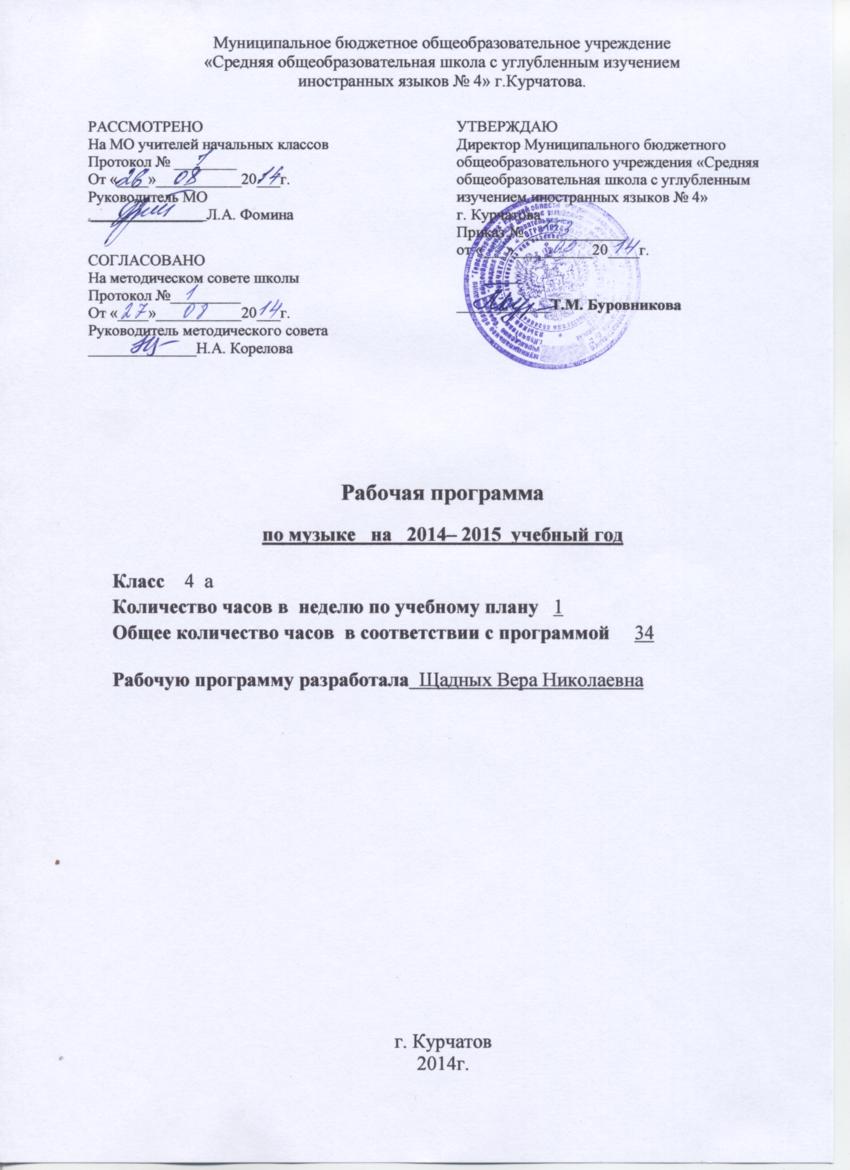 ПОЯСНИТЕЛЬНАЯ ЗАПИСКАРабочая программа по музыке для 4 класса разработана на основе следующих нормативных документов:Федеральный государственный образовательный стандарт начального общего образования (от 26. 11. 2010г. № 1241),  Приказ Министерства образования и науки Российской Федерации от 06.10.2009 № 373 «Об утверждении и введении в действие Федерального государственного образовательного стандарта начального общего образования»,Приказ Министерства образования и науки Российской Федерации от 26.11.2010 № 1241, от 22.09.2011 № 2357 «О внесении изменений в федеральный государственный образовательный стандарт начального общего образования»,Концепция духовно-нравственного развития и воспитания личности гражданина России. Проект (А. Я. Данилюк, А. М. Кондаков, В. А. Тишков) // Вестник образования.- № 17. - сентябрь 2009,Порядок организации и осуществления образовательной деятельности  по основным общеобразовательным программам – образовательным программам начального общего, основного общего и среднего общего образования, утвержденным приказом Министерства образования и науки Российской Федерации от 30.08.2013 № 1015.Постановление Федеральной службы по надзору в сфере защиты прав потребителей и благополучия человека и Главного государственного санитарного врача Российской Федерации от 29.12.2010 № 189 «Об утверждении СанПиН 2.4.2.2821-10 «Санитарно-эпидемиологические требования к условиям и организации обучения в общеобразовательных учреждениях».Примерная основная образовательная программа образовательного учреждения. Начальная школа/ состав. Е.С.Савинов. – М.: Просвещение, 2010. – 204с. (Стандарты второго поколения). – ISBN 978-5-09-022564 – 9, Основная образовательная программа начального общего образования МБОУ «Средняя общеобразовательная школа с углубленным изучением иностранных языков № 4» г. КурчатоваПоложение о рабочей программе по учебному предмету (курсу) педагога, реализующего ФГОС второго поколенияДанная программа составлена на основе авторской программы для общеобразовательных учреждений :   Е.Д.Критской, Г.П. Сергеевой, Т.С. Шмагина, «Музыка». 1-4 класс» (учебно-методический комплект «Школа России  Сборник рабочих программ «Школа России». 1–4 классы: пособие для учителей общеобразовательных учреждений / С. В. Анащенкова [и др.]. М.: Просвещение, 2011Основной формой организации учебно-воспитательного процесса является урок. В содержании урока должны находить конкретное воплощение «и человеческая жизнь, и правила нравственности, и философские системы, словом все науки» (Л.В.Горюнова). Прочувствованы, познаны, личностно присвоены школьником они могут быть только через художественный образ. Поэтому для каждого урока необходимо выделять художественно-педагогическую идею, которая определяет целевые установки урока, содержание, конкретные задачи обучения, технологии, адекватные природе самого искусства, а также драматургию урока, его форму-композицию в целом. Наряду с уроком в учебном процессе рекомендуется активно использовать внеурочные формы работы: экскурсии в художественные и краеведческие музеи, архитектурные заповедники, культурные центры, на выставки, посещение театров, кино и концертных залов. На уроках искусства рекомендуется использовать современные педагогические технологии: уровневую дифференциацию, коллективные способы обучения, театральную деятельность, развивающие и проектные технологии и др. Осуществление различных типов проектов: исследовательских, творческих, практико-ориентированных, ролевых, информационных и т.п. – становится неотъемлемой частью системы воспитательной работы с учащимися. Особое значение в организации урочных и внеурочных форм работы с учащимися должны приобрести информационные и компьютерные технологии, аудио- и видеоматериалы.При изучении отдельных тем программы большое значение имеет установление межпредметных связей с уроками литературы, истории, биологии, математики, физики, технологии, информатики. Знания учащихся об основных видах и о жанрах музыки, пространственных (пластических), экранных искусств, об их роли в культурном становлении человечества и о значении для жизни отдельного человека помогут ориентироваться в основных явлениях отечественного и зарубежного искусства. Узнавать наиболее значимые произведения; эстетически оценивать явления окружающего мира, произведения искусства и высказывать суждения о них; анализировать содержание, образный язык произведений разных жанров и видов искусства; применять художественно-выразительных средства различных видов искусств в своем творчестве. Примерный художественный материал, рекомендованный программой, предполагает его вариативное использование в учебно-воспитательном процессе, дает возможность актуализировать знания, умения и навыки, способы творческой деятельности, приобретенные учащимися на предыдущих этапах обучения по предметам художественно-эстетического цикла. При отборе художественного материала авторы программы опирались на такие критерии, как его художественная ценность, воспитательная значимость, педагогическая целесообразность, востребованность современными школьниками, множественность его интерпретации учителем и учащимися.Цель массового музыкального образования и воспитания — формирование музыкальной культуры как неотъемлемой части духовной культуры школьников — наиболее полно отражает интересы современного общества в развитии духовного потенциала подрастающего поколения.Введение детей в многообразный мир музыкальной культуры через знакомство с музыкальными произведениями, доступными их восприятию и способствует решению следующих задач:формирование основ музыкальной культуры через эмоциональное, активное восприятие музыки;воспитание  эмоционально - ценностного отношения к искусству, художественного вкуса, нравственных и эстетических чувств: любви к ближнему, к своему народу, к Родине; уважения к истории, традициям, музыкальной культуре разных народов мира;развитие интереса к музыке и музыкальной деятельности, образного и ассоциативного мышления и воображения, музыкальной памяти и слуха, певческого голоса, учебно-творческих способностей в различных видах музыкальной деятельности;освоение музыкальных произведений и знаний о музыке;овладение практическими умениями и навыками в учебно-творческой деятельности: пении, слушании музыки, игре на элементарных музыкальных инструментах, музыкально - пластическом движении и импровизации.обогащение знаний  о музыкальном искусстве;развитие эмоционально-осознанного отношения к музыкальным произведениям;понимание их жизненного и духовно-нравственного содержания;освоение музыкальных жанров – простых (песня, танец, марш) и более сложных (опера, балет, симфония, музыка из кинофильмов);изучение особенностей музыкального языка;формирование музыкально-практических умений и навыков музыкальной деятельности (сочинение, восприятие, исполнение), а также – творческих способностей детей воспитание художественного вкуса;приобретение культурно-познавательной, коммуникативной и социально-эстетической компетентности;формирование учений и навыков художественного самообразования.               Цель, задачи и содержание данной программы отражают  следующие методы музыкального обучения: - художественного, нравственно-эстетического познания  музыки;- интонационно-стилевого постижения музыки;- эмоциональной драматургии;- концентричности организации музыкального материала;- забегания вперед и возвращения к пройденному (перспективы и ретроспективы в обучении);- создание «композиций», (в форме диалога, музыкальных ансамблей и др.);- игры;- художественного контекста (выхода за пределы музыки).В программе также заложены возможности предусмотренного стандартом формирования у обучающихся общеучебных умений и навыков, универсальных способов деятельности и ключевых компетенций. Принципы отбора основного и дополнительного содержания связаны с преемственностью целей образования на различных ступенях и уровнях обучения, логикой внутрипредметных связей, а также с возрастными особенностями развития учащихся.Специфика уроков музыки в начальной школе. Музыкальное искусство обращено ко всем и каждому в отдельности. Чтобы музыка стала исповедью души,  необходимо сочетание принципов коллективного обучения с индивидуальными. Музыка непосредственно связана с психологическими движениями и прямо адресована душе каждого школьника, тотчас же вызывая ее резонанс. Специфика уроков музыки у младших школьников связана также с их возрастной особенностью – особой художественной одаренностью, в уникальным творческим потенциалом, эмоциональной отзывчивостью на прекрасное: детям изначально присуща талантливость. И важно не упустить уникальной возможности детского возраста для развития художественно-творческих способностей, так как позднее компенсировать их невозможно. Музыка пробуждает и стимулирует творческий потенциал детей, ибо эмоциональная сфера и воображении тесно взаимосвязаны с творческими способностями.Музыкально-творческая деятельность – это деятельность школьника в области искусства, направленная на создание новых духовных ценностей, материализованных в художественных произведениях.Творческий потенциал – это чувство нового художественного ценного, связанное с высокой степенью развития мышления и способностью быстро действовать в новой ситуации.Общая характеристика учебного предметаМузыка в начальной школе является одним из основных предметов, обеспечивающих освоение искусства как духовного наследия, нравственного эталона образа жизни всего человечества. Опыт эмоционально-образного восприятия музыки, знания и умения, приобретенные при ее изучении, начальное овладение различными видами музыкально-творческой деятельности обеспечат понимание неразрывной взаимосвязи музыки и жизни, постижение культурного многообразия мира. Музыкальное искусство имеет особую значимость для духовно-нравственного воспитания школьников, последовательного расширения и укрепления их ценностно-смысловой сферы, формирование способности оценивать и сознательно выстраивать эстетические отношения к себе и другим людям, Отечеству, миру в целом. Отличительная особенность программы - охват широкого культурологического пространства, которое подразумевает постоянные выходы за рамки музыкального искусства и включение в контекст уроков музыки сведений из истории, произведений литературы (поэтических и прозаических) и изобразительного искусства, что выполняет функцию эмоционально-эстетического фона, усиливающего понимание детьми содержания музыкального произведения. Основой развития музыкального мышления детей становятся неоднозначность их восприятия, множественность индивидуальных трактовок, разнообразные варианты «слышания», «видения», конкретных музыкальных сочинений, отраженные, например, в рисунках, близких по своей образной сущности музыкальным произведениям. Все это способствует развитию ассоциативного мышления детей, «внутреннего слуха» и «внутреннего зрения».Постижение музыкального искусства учащимися  подразумевает различные формы общения каждого ребенка с музыкой на уроке и во внеурочной деятельности. В сферу исполнительской деятельности учащихся входят:хоровое и ансамблевое пение; пластическое интонирование музыкально-ритмические движения; игра на музыкальных инструментах; инсценирование (разыгрывание) песен, сюжетов сказок, музыкальных пьес программного характера; освоение элементов музыкальной грамоты как средства фиксации музыкальной речи. Помимо этого, дети проявляют творческое начало в размышлениях о музыке, импровизациях (речевой, вокальной, ритмической, пластической); в рисунках на темы полюбившихся музыкальных произведений, в составлении программы итогового концерта.           Процесс обучения музыке опирается на два принципиальных положения: целостный подход к музыкальной деятельности объединение всех видов деятельности музыкальными темами. Целостный подход включает в себя: исполнение, слушание и импровизирование музыки. Каждый из этих видов деятельности имеет свое линейное развитие, т.е. постепенное и последовательное усложнение музыкального материала и навыков его освоения. При этом одни и те же навыки по возможности осваиваются в разных видах деятельности, в том числе и в импровизации. Все виды музыкальной деятельности направлены на осознание учащимися языка музыкального искусства и протекают как творческий познавательный процесс, в ходе которого раскрываются индивидуальные возможности ребенка, проявляется его творческая активность. Тематизм программы отражает содержание музыкального искусства: сказочные сюжеты, образы природы, исторические сюжеты, героические образы в музыке; русское народное музыкальное творчество и творчество других народов; исполнительское мастерство инструменталистов и вокалистов. Такой тематизм несет в себе возможности для реализации задач воспитания детей, развития их нравственных чувств и переживаний. Кроме того, в условиях данного тематизма легче возникают аналогии между музыкальными произведениями и произведениями других искусств. Привлечение рисунков, поэтических строк, художественной прозы, ярких по своей образности и отвечающих теме музыкальных занятий, помогают детям обобщать свои жизненные наблюдения и глубже чувствовать настроение и характер музыкальных произведений, которые они слушают и исполняют. Темы усложняются от класса к классу. Творческое развитие, на которое направлен процесс обучения,  - это развитие музыкальности, комплекса музыкальных способностей ребенка и его творческой активности. Комплекс музыкальных способностей включает в себя эмоциональную отзывчивость на музыку и познавательные музыкальные способности (мелодический, тембровый, динамический и гармонический компоненты интонационного музыкального слуха и чувство ритма), творческое мышление и воображение, музыкальную память.
             Творческая активность ребенка проявляется в суждениях о музыке, в поисках нужных исполнительских красок, в попытках импровизирования, т.е. создания собственного музыкального продукта в виде ритмов, мелодий, театрализации, движений под музыку.
              Таким образом, возможности музыкального воспитания детей реализуются при такой организации процесса обучения, которая создает условия для наиболее полного и эффективного музыкального развития школьников. Музыкальное искусство обращено к духовному миру ученика, поэтому цель курса заключается в закладывании основ музыкальной культуры школьника как части его духовной культуры.                                         Характеристика организации учебного процессаПри организации учебного процесса используются: Информационно - коммуникационные технологии;проблемно-диалогическая технология; организации учебного сотрудничества; проектно-исследовательская деятельность.         Формы организации учебного процессагрупповые,коллективные,классные,внеклассные.Методы организации учебного процессаметоды организации учебно-познавательной деятельности: – словесные, наглядные, практические; – проблемно-поисковый, обеспечивающий «открытие» детьми нового знания и активное освоение различных способов  познания окружающего: наблюдения за явлениями природы и общественной жизни; выполнение практических работ и опытов, в том числе исследовательского характера;– методы самостоятельной работы и работы под руководством; методы стимулирования и мотивации: – методы стимулирования интереса к учению (познавательные игры, учебные дискуссии, создание эмоционально-нравственных ситуаций); – методы стимулирования долга и ответственности (убеждения, предъявление требований, «упражнения» в выполнении требований, поощрения, порицания); методы контроля и самоконтроля интерактивные методы обучения  Основные виды учебной деятельности обучающихсяСлушание музыки. Опыт эмоционально-образного восприятия музыки, различной по содержанию, характеру и средствам музыкальной выразительности. Обогащение музыкально-слуховых представлений об интонационной природе музыки во всём многообразии её видов, жанров и форм.Пение. Самовыражение ребёнка в пении. Воплощение музыкальных образов при разучивании и исполнении произведений. Освоение вокально-хоровых умений и навыков для передачи музыкально-исполнительского замысла, импровизации.Инструментальное музицирование. Коллективное музицирование на элементарных музыкальных инструментах. Участие в исполнении музыкальных произведений. Опыт индивидуальной творческой деятельности (сочинение, импровизация).Музыкально-пластическое движение. Общее представление о пластических средствах выразительности. Индивидуально-личностное выражение образного содержания музыки через пластику. Коллективные формы деятельности при создании музыкально-пластических композиций. Танцевальные импровизации.Драматизация музыкальных произведений. Театрализованные формы музыкально-творческой деятельности. Музыкальные игры, инсценирование песен, танцев, игры-драматизации. Выражение образного содержания музыкальных произведений с помощью средств выразительности различных искусств.         Контроль знаний, умений и навыков учащихся по предмету  музыки проводится в форме беседы, фронтального и индивидуального опроса, работы по карточкам, подготовки творческих работ, тестирования.В качестве форм промежуточного  и итогового контроля могут использоваться музыкальные викторины на определение жанров песни, танца и марша; анализ музыкальных произведений на определение эмоционального содержания; тестирование, разработанное автором.Описание места учебного предмета в учебном планеУчебный курс «Музыка » в 4 классе соответствует образовательным областям «Искусство» базисного учебного плана.На изучение курса «Музыка» в каждом классе начальной школы отводится 1 ч в неделю. Программа рассчитана на 135  ч за 4 года обучения. 	В 4 классе — 34 ч за год (34 учебные недели).Описание ценностных ориентиров содержания учебного предметаУроки музыки, как и художественное образование в целом, предоставляя всем детям возможности для культурной и творческой деятельности, позволяют сделать более динамичной и плодотворной взаимосвязь  образования, культуры и искусства.Освоение музыки как духовного наследия человечества  предполагает:формирование опыта эмоционально-образного восприятия;начальное овладение различными видами музыкально-творческой деятельности;приобретение знаний и умений;овладение УУДВнимание на музыкальных занятиях акцентируется на личностном развитии, нравственно-эстетическом воспитании, формировании культуры мировосприятия младших школьников через эмпатию, идентификацию, эмоционально-эстетический отклик на музыку. Школьники понимают, что музыка открывает перед ними возможности для познания чувств и мыслей человека, его духовно-нравственного становления, развивает способность сопереживать, встать на позицию другого человека, вести диалог, участвовать в обсуждении значимых для человека явлений жизни и искусства, продуктивно сотрудничать со сверстниками и взрослыми.Содержание обучения ориентировано на целенаправленную организацию и планомерное формирование музыкальной учебной деятельности, способствующей личностному, коммуникативному, познавательному и социальному развитию растущего человека. Предмет «Музыка», развивая умение учиться, призван формировать у ребенка современную картину мира.Личностные, метапредметные и предметные результаты освоения учебного предмета В основе метапрограмности лежит мыслительный тип интеграции учебного материала. Говоря о каком-либо предмете, явлении, понятии  ученик не запоминает какие- либо определения, а осмысливает, прослеживает происхождение важнейших понятий, которые определяют данную предметную область знания. Он как бы заново открывает эти понятия. И через это как следствие перед ним разворачивается процесс возникновения того или иного  знания, он «переоткрывает» открытие, некогда сделанное в истории, восстанавливает и выделяет форму существования данного знания. Осуществив работу на разном предметном материале, он делает предметом своего осознанного отношения уже не определение понятия, но сам способ своей работы с этим понятием на разном предметном материале. Создаются условия для того, чтобы ученик начал рефлексировать собственный процесс работы: что именно он мысленно  проделал, как он мысленно «двигался», когда восстанавливал генезис того или другого понятия. И тогда ученик обнаруживает, что, несмотря на разные предметные материалы, он в принципе проделывал одно и то же, потому что он работал с одной и той же организованностью мышления.     В результате изучения курса «Музыка» в начальной школе должны быть достигнуты определённые результаты.Личностные результатыЛичностные результаты отражаются в индивидуальных качественных свойствах учащихся, которые они должны приобрести в процессе освоения учебного предмета «Музыка»:- чувство гордости за свою Родину, российский народ и историю России, осознание своей этнической и национальной принадлежности на основе изучения лучших образцов фольклора, шедевров музыкального наследия русских композиторов, музыки русской православной церкви, различных направлений современного музыкального искусства России;- целостный, социально-ориетированный взгляд на мир в его органичном единстве и разнообразии природы, культур, народов и религий на основе сопоставления произведений русской музыки и музыки других стран, народов, национальных стилей;- умение наблюдать за разнообразными явлениями жизни и искусства в учебной и внеурочной деятельности, их понимание и оценка – умение ориентироваться в культурном многообразии окружающей действительности;- уважительное отношение к культуре других народов; сформированность эстетических потребностей, ценностей и чувств;- развитие мотивов учебной деятельности и личностного смысла учения; овладение навыками сотрудничества с учителем и сверстниками;- ориентация в культурном многообразии окружающей действительности, участие в музыкальной  жизни класса, школы, города и др.;- формирование этических чувств доброжелательности и эмоционально – нравственной отзывчивости, понимания и сопереживания чувствам других людей;- развитие музыкально – эстетического чувства, проявляющего себя в эмоционально – ценностном отношении к искусству, понимании его функций в жизни человека и общества.Метапредметные результаты      Регулятивные УУД:умение ставить учебные задачи при восприятии и исполнении музыкальных сочинений разных жанров и стилей музыки (народной и профессиональной);планирование собственных действий в процессе восприятия, исполнения музыки;прогнозирование результатов музыкальной деятельности: форма выполнения, осмысленность, обобщенность действий, умение применять знания в новой учебной и жизненной ситуациях;понимание и оценка воздействия музыки разных жанров и стилей; формирование эмоционально-осознанного отношения к музыкальному искусству, к собственной музыкально-творческой деятельности и деятельности одноклассников в разных формах взаимодействия;совершенствование действий контроля, коррекции и оценки действий партнера в коллективной и групповой музыкальной деятельности.     Познавательные УУД:поиск и использование в практической деятельности информации о музыке (жанры, стили, язык), композиторах, исполнителях, музыкальных инструментах;познание разнообразных явлений окружающей действительности, мира человеческих отношений, музыкальной культуры, обычаев и традиций своего региона, России, мира в процессе эмоционально-осознанного восприятия жизненного содержания музыкальных сочинений;владение навыками осознанного и выразительного речевого высказывания в процессе размышлений о музыке и словарем музыкальных терминов и понятий в процессе восприятия музыки;выполнение диагностических тестов, самостоятельных и контрольных работ;владение формами рефлексивной оценки восприятия и исполнения музыкальных произведений разных жанров, стилей, эпох; знаний о музыке и музыкантах.понимание знаково-символических средств воплощения содержания (информации)  в музыке; соотнесения графической записи с музыкальным образом.       Коммуникативные УУД:формирование умения планировать учебное сотрудничество с учителем и сверстниками в процессе музыкальной деятельности;развитие навыков постановки проблемных вопросов в процессе восприятия и музицирования, а также поиска и сбора информации о музыке и музыкантах;формирование навыков развернутого речевого высказывания в процессе анализа музыки (с использованием музыкальных терминов и понятий), ее оценки и представления в творческих формах работы;поиск способов разрешения конфликтных ситуаций в процессе восприятия музыки, размышлений о ней, ее исполнения.Предметные результаты         - формирование представления о роли музыки в жизни человека, в его духовно – нравственном развитии;         - формирование общего представления о музыкальной картине мира;         - знание основных закономерностей музыкального искусства на примере изучаемых музыкальных произведений;         - формирование основ музыкальной культуры, в том числе на материале музыкальной культуры родного края, развитие художественного вкуса и интереса к музыкальному искусству и музыкальной деятельности;         - формирование устойчивого интереса к музыке и различным видам (или какому- либо виду) музыкально - творческой деятельности;         - умение воспринимать музыку и выражать свое отношение к музыкальным произведениям;         - умение эмоционально и осознанно относиться к музыке различных направлений: фольклору, музыке религиозной, классической и современной; понимать содержание, интонационно – образный смысл произведений разных жанров и стилей;         - умение воплощать музыкальные образы при создании театрализованных и музыкально – пластических композиций, исполнение вокально-хоровых произведений.Требования к уровню подготовки обучающихся1.Музыка в жизни человекаВыпускник научится:воспринимать музыку различных жанров, размышлять о музыкальных произведениях как способе выражения чувств и мыслей человека, эмоционально, эстетически откликаться на искусство, выражая своё отношение к нему в различных видах музыкально-творческой деятельности;ориентироваться в музыкально-поэтическом творчестве, в многообразии музыкального фольклора России, в том числе родного края, сопоставлять различные образцы народнойи профессиональной музыки, ценить отечественные народные музыкальные традиции;воплощать художественно-образное содержание и интонационно-мелодические особенности профессионального и народного творчества (в пении, слове, движении, играх, действах и др.).Выпускник получит возможность научиться:реализовывать творческий потенциал, осуществляя собственные музыкально-исполнительские замыслы в различных видах деятельности;организовывать культурный досуг, самостоятельную музыкально-творческую деятельность, музицировать и использовать ИКТ в музыкальных играх. 2.Основные закономерности музыкального искусстваВыпускник научится:	соотносить выразительные и изобразительные интонации, узнавать характерные черты музыкальной речи разных композиторов, воплощать особенности музыки в исполнительской деятельности на основе полученных знаний;наблюдать за процессом и результатом музыкального развития на основе сходства и различий интонаций, тем, образов и распознавать художественный смысл различных форм построения музыки;общаться и взаимодействовать в процессе ансамблевого, коллективного (хорового и инструментального) воплощения различных художественных образов.Выпускник получит возможность научиться:реализовывать собственные творческие замыслы в различных видах музыкальной деятельности (в пении и интерпретации музыки, игре на детских элементарных музыкальных инструментах, музыкально-пластическом движении и импровизации);использовать систему графических знаков для ориентации в нотном письме при пении простейших мелодий;владеть певческим голосом как инструментом духовного самовыражения и участвовать в коллективной творческой деятельности при воплощении его музыкальных образов.3. Музыкальная картина мираВыпускник научится:исполнять музыкальные произведения разных форм и жанров (пение, драматизация, музыкально-пластическое движение, инструментальное музицирование, импровизация и др.);определять виды музыки, сопоставлять музыкальные образы в звучании различных музыкальных инструментов, в том числе и современных электронных;оценивать и соотносить содержание и музыкальный язык народного и профессионального музыкального творчества разных стран мира.Выпускник получит возможность научиться:адекватно оценивать явления музыкальной культуры и проявлять инициативу в выборе обрацов профессионального и музыкально-поэтического творчества народов мира;оказывать помощь в организации и проведении школьных культурно-массовых мероприятий, представлять широкой публике результаты собственной музыкально-творческой деятельности (пение, инструментальное музицирование, драматизация и др.), собирать музыкальные коллекции (фонока,видеотека Содержание учебного предмета, курса                                                     Содержание курса  (135ч)Основное содержание курса представлено следующими содержательными линиями: «Музыка в жизни человека»,«Основные закономерности музыкального искусства»,«Музыкальная картина мира».
 Музыка в жизни человека.Истоки возникновения музыки. Рождение музыки как естественное проявление человеческих чувств. Звучание окружающей жизни, природы, настроений, чувств и характера человека. Обобщенное представление об основных образно-эмоциональных сферах музыки и о многообразии музыкальных жанров и стилей. Песня, танец, марш и их разновидности. Песенность, танцевальность, маршевость. Опера, балет, симфония, концерт, сюита, кантата, мюзикл. Отечественные народные музыкальные традиции. Народное творчество России. Музыкальный и поэтический фольклор: песни, танцы, действа, обряды, скороговорки, загадки, игры-драматизации. Историческое прошлое в музыкальных образах. Народная и профессиональная музыка. Сочинения отечественных композиторов о Родине. Духовная музыка в творчестве композиторов.Основные закономерности музыкального искусства.
              Интонационно-образная природа музыкального искусства. Выразительность и изобразительность в музыке. Интонация как озвученное состояние, выражение эмоций и мыслей. Интонации музыкальные и речевые. Сходство и различие. Интонация – источник музыкальной речи. Основные средства музыкальной выразительности (мелодия, ритм, темп, динамика, тембр, лад и др.). Музыкальная речь как способ общения между людьми, ее эмоциональное воздействие. Композитор – исполнитель – слушатель. Особенности музыкальной речи в сочинениях композиторов, ее выразительный смысл. Нотная запись как способ фиксации музыкальной речи. Элементы нотной грамоты. Развитие музыки — сопоставление и столкновение чувств и мыслей человека, музыкальных интонаций, тем, художественных образов. Основные приёмы музыкального развития (повтор и контраст). Формы построения музыки как обобщенное выражение художественно-образного содержания произведений. Формы одночастные, двух и трехчастные, вариации, рондо и др.
Музыкальная картина мира.
              Интонационное богатство музыкального мира. Общие представления о музыкальной жизни страны. Детские хоровые и инструментальные коллективы, ансамбли песни и танца. Выдающиеся исполнительские коллективы (хоровые, симфонические). Музыкальные театры. Конкурсы и фестивали музыкантов. Музыка для детей: радио и телепередачи, видеофильмы, звукозаписи (CD, DVD). Различные виды музыки: вокальная, инструментальная, сольная, хоровая, оркестровая. Певческие голоса: детские, женские, мужские. Хоры: детский, женский, мужской, смешанный. Музыкальные инструменты. Оркестры: симфонический, духовой, народных инструментов. Народное и профессиональное музыкальное творчество разных стран мира. Многообразие этнокультурных, исторически сложившихся традиций. Региональные музыкально-поэтические традиции: содержание, образная сфера и музыкальный язык. Ниже представлено тематическое планирование в соответствии с учебниками для общеобразовательных учреждений авторов Е. Д. Критской, Г. П. Сергеевой, Т. С. Шмагиной: «Музыка. 1 класс», «Музыка. 2 класс», «Музыка. 3 класс», «Музыка. 4 класс».
Содержание  учебного предмета  4  класс (34 ч)   Раздел 1: «Россия – Родина моя» (4 ч.)Мелодия. Ты запой мне ту песню... «Что не выразишь словами, звуком на душу навей...»Народная и профессиональная музыка. Сочинения отечественных композиторов о Родине (С.Рахманинов «Концерт №3», В.Локтев «Песня о России»).  Интонация как внутреннее озвученное состояние, выражение эмоций и отражение мыслей. («Ты, река ль, моя реченька», русская народная песня) и музыки русских композиторов (С.Рахманинова, М.Мусоргского, П.Чайковского). Знакомство с жанром вокализ (С.В.Рахманинов «Вокализ»). Как сложили песню. Звучащие картины. «Ты откуда русская, зародилась, музыка?»Наблюдение народного творчества. Музыкальный и поэтический фольклор России: песни. Рассказ М.Горького «Как сложили песню». Выразительность и изобразительность в музыке. Сравнение музыкальных произведений разных жанров с картиной К.Петрова-Водкина  «Полдень». Размышления учащихся над поэтическими строками: «Вся Россия просится в песню» и «Жизнь дает для песни образы и звуки…».  «Песни народов Приамурья»Способность музыки в образной форме передать настроения, чувства, характер человека, его отношение к природе, к жизни. Интонация – источник элементов музыкальной речи. Жанры народных песен, их интонационно-образные особенности. Многообразие  жанров  народных песен. Я пойду по полю белому... На великий праздник собралася Русь! Обобщение.Патриотическая тема в русской классике.  Образы защитников  Отечества.  Обобщенное представление исторического прошлого в музыкальных образах. Общность интонаций народной музыки и музыки русских композиторов (Кантата «Александр Невский» С.Прокофьев, опера «Иван Сусанин» М.Глинка). Раздел: «День, полный событий» (5 ч.)В краю великих вдохновений. А.С. Пушкин и музыка.Интонация как внутреннее озвученное состояние, выражение эмоций и отражение мыслей. Музыкально-поэтические образы. Лирика в поэзии А.С.Пушкина, в музыке русских композиторов (Г.Свиридов, П.Чайковский) и в изобразительном искусстве (В.Попков «Осенние дожди»).Зимнее утро. Зимний вечер.Музыкально-поэтические образы. Музыкальное прочтение стихотворения (стихи А.Пушкина, пьеса «Зимнее утро» из «Детского альбома» П.Чайковского, русская народная песня «Зимняя дорога», хор В.Шебалина «Зимняя дорога»).Что за прелесть эти сказки! Три чуда. Музыкально-поэтические образы в сказке А.С.Пушкина и в опере  Н.А.Римского –Корсакова «Сказка о царе Салтане».Народные музыкальные традиции Отечества. Ярмарочное гулянье.Народная и профессиональная музыка. Музыка в народном стиле ( Хор из оперы «Евгений Онегин» П.Чайковского -  «Девицы, красавицы», «Уж как по мосту, мосточку»;  «Детский альбом» П.Чайковского - «Камаринская», «Мужик на гармонике играет»;  Вступление к опере «Борис Годунов» М.Мусоргский).Романсы на стихи А.С. Пушкина. Приют, сияньем муз одетый.  Обобщение.  Интонация как внутреннее озвученное состояние, выражение эмоций и отражение мыслей. Музыкально-поэтические образы. Лирика в поэзии А.С.Пушкина, в музыке русских композиторов (Г.Свиридов, П.Чайковский) и в изобразительном искусстве (В.Попков «Осенние дожди»).Раздел: «В музыкальном театре» (6 ч.)М. Глинка. Опера «Иван Сусанин». Песенность, танцевальность, маршевость как основа становления более сложных жанров – оперы.Музыкальное развитие в сопоставлении и столкновении человеческих чувств, тем, художественных образов. Драматургическое развитие в опере. Контраст.  Основные темы – музыкальная характеристика действующих лиц. (Опера «Иван Сусанин» М.Глинка - интродукция, танцы из 2 действия, хор из 3 действия).Русский восток. Музыка Востока. Музыка Хачатуряна.Народная и профессиональная музыка. Знакомство с творчеством отечественных композиторов.Интонационно-образная природа музыкального искусства. Обобщенное представление исторического прошлого в музыкальных образах. Песня – ария. Куплетно-вариационная форма. Вариационность. («Рассвет на Москве-реке», «Исходила младешенька» из оперы «Хованщина» М.Мусоргского). Балет «Петрушка»  Народные музыкальные традиции Отечества. Народная и профессиональная музыка. Балет. (И.Ф.Стравинский «Петрушка»). Музыка в народном стиле. Театр музыкальной комедии. Мюзикл. Обобщнеие.Песенность, танцевальность, маршевость как основа становления более сложных жанров –  оперетта и мюзикл. Мюзикл, оперетта. Жанры легкой музыки. Раздел: «Гори, гори ясно, чтобы не погасло!» (4 ч.)Композитор- имя ему народ. Музыкальные инструменты  России.Народная и профессиональная музыка. Народное музыкальное творчество разных стран мира.  Музыкальные инструменты России, история их возникновения и бытования, их звучание в руках современных исполнителей. Музыка в народном стиле. Народная песня – летопись жизни народа и источник вдохновения композиторов. Песни разных народов мира о природе, размышления о характерных национальных особенностях, отличающих музыкальный язык одной песни от другой.Оркестр русских народных инструментов.Музыкальные инструменты. Оркестр русских народных инструментов. Народные праздники.  «Троица». Музыкальный фольклор народов России. Праздники русского народа. Троицын день О музыке и музыкантах. Обобщающий урок «Гори, гори ясно, чтобы не погасло».Музыка в народных обрядах и обычаях. Народные музыкальные традиции родного края. Народные музыкальные игры. Обобщение.Раздел: «В концертном зале» (6 ч.)Музыкальные инструменты (скрипка, виолончель).Накопление музыкальных впечатлений, связанных с восприятием и исполнением музыки таких композиторов, как А.Бородин («Ноктюрн»), П.Чайковский («Вариации на тему рококо» для виолончели с оркестром)Мусоргский «Картины с выставки»Различные виды музыки:  инструментальная. Фортепианная сюита. («Старый замок» М.П.Мусоргский из сюиты «Картинки с выставки»).Счастье в сирени живет… Рахманинов  романс «Сирень»Знакомство с жанром романса на примере творчества С.Рахманинова (романс «Сирень» С.Рахманинов).  «Не молкнет сердце чуткое Шопена…»  Танцы Шопена.Интонации народных танцев в музыке Ф.Шопена ( «Полонез №3», «Вальс №10», «Мазурка»).Музыка Л. Бетховена. «Патетическая» соната.Музыкальная драматургия сонаты. (Соната №8 «Патетическая» Л.Бетховен).Царит гармония оркестра. Обобщение.Накопление и обобщение музыкально-слуховых впечатлений. Исполнение разученных произведений, участие в коллективном пении, музицирование на элементарных музыкальных инструментах. Раздел: «О России петь – что стремиться в храм» (4 ч.).М.П. Мусоргский.«Богатырские ворота», А.Бородин «Богатырская симфония»Святые земли Русской. Народная и профессиональная музыка. Духовная музыка в творчестве композиторов. Стихира.(«Богатырские ворота»М.П.Мусоргский, «Богатырская симфония» А.Бородин). Народные музыкальные традиции Отечества. Народная и профессиональная музыка. Балет. (И.Ф.Стравинский «Петрушка»). Музыка в народном стиле. Праздников праздник, торжество из торжеств. Ангел вопияше.Праздники Русской православной церкви. Пасха. Музыкальный фольклор России. Народные музыкальные традиции Отечества. Духовная музыка в творчестве композиторов. («Богородице Дево, радуйся!»  С.В. Рахманинов). Церковные песнопения: тропарь, молитва, величание. («Ангел вопияше» П.Чесноков – молитва).Родной обычай старины.Праздники Русской православной церкви. Пасха. Народные музыкальные традиции родного края. Духовная музыка в творчестве композиторов. (Сюита для двух фортепиано «Светлый праздник.Кирилл и Мефодий. Обобщение.Раздел: «Чтоб музыкантом быть, так надобно уменье…» (5 ч.)Служенье муз не терпит суеты. Прелюдия.Интонация как внутреннее озвученное состояние, выражение эмоций и отражение мыслей. Различные жанры фортепианной музыки. («Прелюдия» С.В.Рахманинов, «Революционный этюд» Ф.Шопен). Развитие музыкального образа. Мастерство исполнителя.  Музыкальные инструменты - гитара.Музыкальные инструменты. Выразительные возможности гитары. Композитор – исполнитель – слушатель. Многообразие жанров музыки. Авторская песня. Произведения композиторов-классиков («Шутка» И.Бах, «Патетическая соната» Л.Бетховен,  «Утро» Э.Григ) и мастерство известных исполнителей («Пожелание друзьям» Б.Окуджава, «Песня о друге» В.Высоцкий).В интонации спрятан человек.Выразительность и изобразительность в музыке. Интонация как внутреннее озвученное состояние, выражение эмоций и отражение мыслей. Интонационное богатство мира. Интонационная выразительность музыкальной речи композиторов: Л.Бетховена «Патетическая соната», Э.Грига «Песня Сольвейг», М.Мусоргский «Исходила младешенька». Размышления на тему «Могут ли иссякнуть мелодии?»Музыкальный сказочник.Выразительность и изобразительность в музыке. Опера. Сюита. Музыкальные образы в произведениях Н.Римского-Корсакова (Оперы «Садко», «Сказка о царе Салтане», сюита «Шахеразада»).«Рассвет на Москве-реке»  Обобщение.Многозначность музыкальной речи, выразительность и смысл. Музыкальные образы в произведении М.П.Мусоргского.  («Рассвет на Москве-реке» - вступление к опере «Хованщина»). Обобщение музыкальных впечатлений четвероклассников за 4 четверть и год. Составление афиши и программы концерта. Исполнение  выученных и полюбившихся  песен  всего учебного  года. Примерный музыкальный материал.           Раздел 1.  Россия — Родина моя (4 ч)Концерт № 3 для фортепиано с оркестром. Главная мелодия 1-й части. С. Рахманинов.Вокализ. С. Рахманинов.Ты, река ль, моя реченька, русская народная песня.Песня о России. В. Локтев, слова О. Высоте кой.Колыбельная, обраб. А. Лядова; У зори-то, у зореньки; Солдатушки, бравы ребятушки; Милый мой хоровод;А  мы просо сеяли, русские народные песни, обраб. М. Балакирева, Н. Римского-КорсаковаАлександр Невский. Кантата (фрагменты). С. Прокофьев Иван Сусанин. Опера (фрагменты). М. Глинка. Родные места   Ю. Антонов, слова М. Пляцковского.         Раздел 2.  День, полный событий (4 ч)В деревне. М. Мусоргский.Осенняя  песнь.   (Октябрь).   Из  цикла  «Времена года» П. Чайковский.Пастораль.   Из   Музыкальных   иллюстраций   к   повести А.Пушкина «Метель». Г. Свиридов.Зимнее утро. Из «Детского альбома». П. Чайковский.У камелька (Январь). Из цикла «Времена года». П. Чайковский.Сквозь волнистые туманы; Зимний вечер, русские на родные песни.Зимняя дорога  В. Шебалин, стихи А. Пушкина.Зимняя дорога  Ц. Кюи, стихи А. Пушкина.Зимний вечер. М. Яковлев, стихи А. Пушкина.Три чуда. Вступление ко II действию оперы «Сказка о царе) Салтане». Н. Римский-Корсаков.Девицы, красавицы; Уж как по мосту, мосточку, хоры) из оперы «Евгений Онегин». П. Чайковский.Вступление; Великий колокольный звон. Из оперы «Бо рис Годунов». М. Мусоргский.Венецианская ночь. М. Глинка, слова И. Козлова.          Раздел 3.  В музыкальном театре (6 ч)Интродукция, танцы из II действия, сцена и хор из Щ действия, сцена из IV действия. Из оперы «Иван Сусанин» М. Глинка.Песня Марфы («Исходила младешенька»); Пляска пер сидок. Из оперы «Хованщина». М. Мусоргский.Персидский хор. Из оперы «Руслан и Людмила». М. ГлинкаКолыбельная; Танец с саблями. Из балета «Гаянэ». А. Хачатурян.Первая картина. Из балета «Петрушка». И. Стравинский,Вальс. Из оперетты «Летучая мышь». И. Штраус.Сцена. Из мюзикла «Моя прекрасная леди». Ф. Лоу.Звездная река. Слова и музыка В. Семенова.Джаз. Я. Дубравин, слова В. Суслова.Острый ритм. Дж. Гершвин, слова А. Гершвина.           Раздел 4.  Гори, гори ясно, чтобы не погасло! (4 ч)Ой ты, речка, реченька; Бульба, белорусские народные песни.Солнце, в дом войди; Светлячок, грузинские народные песни.Аисты, узбекская народная песня.Колыбельная, английская народная песня.Колыбельная, неаполитанская народная песня.Санта Лючия, итальянская народная песня.Вишня, японская народная песня, и др.Концерт № 1 для фортепиано с оркестром. 3-я часть. П. Чайковский.Камаринская; Мужик на гармонике играет. Из «Детского альбома». П. Чайковский.Ты воспой, жавороночек. Из кантаты «Курские песни». Г. Свиридов.Светит месяц, русская народная песня-пляска.Пляска скоморохов. Из оперы «Снегурочка». Н. Римский-Корсаков.Троицкие песни.            Раздел 5.  В концертном зале (6 ч)Ноктюрн (3-я часть). Из Квартета № 2. А. Бородин.Вариации на тему рококо для виолончели с оркестром (фрагменты) П. Чайковский.Сирень. С. Рахманинов, слова Е. Бекетовой.Старый замок. Из сюиты «Картинки с выставки». М. Myсоргский.Песня франкского рыцаря, ред. С. Василенко.Полонез ля мажор; Мазурки № 47 ля минор, № 48 фа мажор, № 1 си-бемоль мажор. Ф. Шопен.Желание. Ф. Шопен, слова С. Витвицкого.Соната № 8 («Патетическая») для фортепиано (фрагменты). Л. Бетховен.Венецианская ночь. М. Глинка, слова И. Козлова.Арагонская хота. М. Глинка. (Июнь). Из цикла «Времена года». П. Чайковский,          Раздел 6.  О России петь — что стремиться в храм  (4 ч)Земле Русская, стихира.Былина об Илье Муромце, былинный напев сказителе Рябининых.Симфония № 2 («Богатырская)  1 -я часть (фрагмент) А. Бородин.Богатырские ворота. Из сюиты «Картинки с выставки М. Мусоргский.Величание  святым  Кириллу  и  Мефодию,   обиходный распевГимн Кириллу и Мефодию. П. Пипков, слова С. Михайловский.Величание князю Владимиру и княгине Ольге.Баллада о князе Владимире, слова А. Толстого.Тропарь праздника Пасхи.Ангел вопияше. Молитва. П. Чесноков.Богородице Дево, радуйся (№ 6). Из «Всенощного бдения». С. Рахманинов.Не шум шумит, русская народная песня.Светлый праздник. Финал Сюиты-фантазии для двух фортепиано. С. Рахманинов.            Раздел 7.  Чтоб музыкантом быть, так надобно уменье... (6 ч)	Прелюдия до-диез минор для фортепиано. С. Рахманинов. Прелюдии № 7 и № 20 для фортепиано. Ф. Шопен. Этюд   №    12    («Революционный»)    для    фортепиано.Ф.Шопен.Соната № 8 («Патетическая»). Финал. Для фортепиано Л. Бетховен.Песня Сольвейг; Танец Анитры. Из сюиты «Пер Гюнт».Э.Григ.Исходила младешенька; Тонкая рябина, русские народные песни.Пастушка, французская народная песняПожелания    друзьям;    Музыкант.    Слова    и    музыкаБ. Окуджавы.Песня о друге. Слова и музыка В. Высоцкого.Резиновый ежик; Сказка по лесу идет. С. Никитин, слова Ю. Мориц.Шехеразада. 1-я часть симфонической сюиты (фрагменты). Н. Римский-Корсаков.Рассвет на Москве-реке. Вступление к опере «Хованщина». М. Мусоргский.Система оценки достижения планируемых результатов освоения предмета.Критерии оценивания            Система оценки достижения планируемых результатов изучения предмета предполагает комплексный уровневый подход к оценке результатов обучения. Объектом оценки предметных результатов служит способность четвероклассников решать учебно-познавательные и учебно-практические задачи. Оценка индивидуальных образовательных достижений ведётся «методом сложения», при котором фиксируется достижение опорного уровня и его превышение.       В соответствии с требованиями Стандарта, составляющей комплекса оценки достижений являются материалы стандартизированных работ по предмету. Остальные работы подобраны так, чтобы их совокупность демонстрировала нарастающие успешность, объём и глубину знаний, достижение более высоких уровней формируемых учебных действий.Критериями оценивания являются:соответствие достигнутых предметных, метапредметных и личностных результатов обучающихся требованиям к результатам освоения образовательной программы начального общего образования ФГОС;динамика результатов предметной обученности, формирования универсальных учебных действий.Критерии уровня музыкального развития обучающихся:
-  насколько ярко и устойчиво проявляется у учащихся интерес к музыке, увлеченность ею, любовь к ней;
-  умеют ли учащиеся размышлять о музыке, оценивать ее эмоциональный характер и определять образное содержание;
-  умеют ли учащиеся применять знания, полученные в процессе музыкальных занятий, по отношению к музыке, звучащей вокруг них;
- каков уровень исполнительской культуры, насколько развита способность творчески, ярко и эмоционально передавать в пении, игре на элементарных музыкальных инструментах, в музыкально-ритмических движениях содержание и характер исполняемых произведений.Оценка предметных результатов ведётся как в ходе текущего и промежуточного оценивания, так и в ходе выполнения итоговых проверочных работ. Виды контроля:  входной, текущий, итоговый фронтальный, комбинированный, устный.Формы (приемы) контроля:  наблюдение,  самостоятельная работа,  работа по карточке,  тест.Критерии и нормы оценки предметных результатов обучающихся применительнок различным формам контроля по музыкеСлушание музыки.На уроках проверяется и оценивается умение учащихся слушать музыкальные произведения,   давать словесную характеристику их содержанию и средствам музыкальной выразительности,    умение сравнивать,   обобщать;  знание музыкальной литературы.Учитывается:-степень раскрытия эмоционального содержания музыкального произведения через средства музыкальной выразительности;-самостоятельность в разборе музыкального произведения;-умение учащегося сравнивать произведения и делать самостоятельные обобщения на основе полученных знаний.       Оценка «5» ставится, если:-дан правильный и полный ответ, включающий характеристику содержания музыкального произведения,  средств музыкальной выразительности,  ответ самостоятельный.       Оценка  «4»   ставится, если:- ответ правильный,   но неполный:-  дана характеристика содержания музыкального произведения,      средств музыкальной выразительности с наводящими вопросами учителя.      Оценка  «3»  ставится, если:-ответ правильный,   но неполный,  средства музыкальной выразительности раскрыты недостаточно,    допустимы несколько наводящих вопросов учителя.       Оценка  «2»   ставится, если:- ответ обнаруживает незнание и непонимание учебного материала.       Оценка («5», «4», «3») может ставиться не только за единовременный ответ (когда на проверку подготовки ученика отводится определенное время), но и за рассредоточенный во времени,  т.е.  за сумму ответов,  данных учеником на протяжении урока  (выводится поурочный балл),   при условии,  если в процессе урока не только заслушивались ответы учащегося, но и осуществлялась проверка его умения применять знания на практике.Хоровое пение.Для оценивания качества выполнения учениками певческих заданий необходимо предварительно провести индивидуальное прослушивание каждого ребёнка, чтобы иметь данные о диапазоне его певческого голоса.Учёт полученных данных,  с одной стороны, позволит дать более объективную оценку качества выполнения учеником певческого задания, с другой стороны, учесть при выборе задания индивидуальные особенности его музыкального развития и, таким образом, создать наиболее благоприятные условия опроса.    Так, например,  предлагая ученикуисполнить песню, нужно знать рабочий диапазон его голоса и, если он не соответствует диапазону песни, предложить ученику исполнить его в другой,  более удобной для него тональности или исполнить только фрагмент песни: куплет, припев, фразу.      Оценка «5»   ставится, если:-наблюдается знание мелодической линии и текста песни;-чистое интонирование и ритмически точное исполнение;-выразительное исполнение.      Оценка «4»  ставится,  если:-наблюдается знание мелодической линии и текста песни;- в основном чистое интонирование,   ритмически правильное;-  пение недостаточно выразительное.      Оценка «3»  ставится, если:-допускаются отдельные неточности в исполнении мелодии и текста песни;   -неуверенное и не вполне точное,  иногда фальшивое исполнение, естьритмические неточности;- пение не выразительное.      Оценка «2» ставится, если:-исполнение не уверенное, фальшивое.Выполнение тестовых заданий оценивается следующим образом:Оценка «5» ставится, если верно выполнено 86-100% заданий;Оценка «4» ставится, если верно выполнено 71-85 заданий;Оценка «3» ставится, если верно выполнено 40-70% заданий;Оценка «2» ставится, если верно выполнено менее 40% заданийИспользуемая в школе система оценки ориентирована на стимулирование стремления  третьеклассника к объективному контролю, а не сокрытию своего незнания и неумения, на формирование потребности в адекватной и конструктивной самооценке.Тематическое планирование с указанием  основных видов учебной деятельности обучающихсяВиды контрольно- измерительных материаловОписание  материально-техническогообеспечения  образовательного  процесса.Методические пособия:Критская  Е.Д.,  Сергеева  Г.П., Шмагина  Т.С.  Музыка.  4  кл.  -М.: Просвещение, 2012. (ФГОС «Школа России») «Рабочая тетрадь по музыке 4 класс» М., Просвещение, 2012гДля учителя: Критская  Е.Д.  Музыка.  Хрестоматия  музыкального  материала.  Пособие  для учителя. 4 класс.  - М.: Просвещение, 2011. «Методика работы с учебниками «Музыка 1-4 классы», методическое пособие для учителя М., Просвещение, 2012г. Литература, рекомендованная для учащихся:1.Алиев Ю.Б. Настольная книга школьного учителя – музыканта \ М.20002.Анисимов В.П. Диагностика музыкальных способностей детей \ М.20043.Гудилина С.И. Интернет на уроках искусства: педагогическая технология создания и использования информационно-коммуникационной среды \ М.20044.Кабалевский Д.Б.  Как рассказывать детям о музыке? \ М.20055.Школяр Л.В. Теория и методика музыкального образования детей: научно-методическое пособие \ Л.В. Школяр, М.С.Красильникова, Е.Д.Критская 6. Учебно-методический комплект «Музыка 1-4 классы» авторов Е.Д.Критской, Г.П.Сергеевой,  Т.С. Шмагиной 7. «Искусство в школе»   - методический журнал8. «Искусство» - приложение к методической газете «1 сентября»Экранно-звуковые пособияНотная хрестоматияФонохрестоматия музыкального материала к учебнику «Музыка» 4 класс», М., Просвещение, 2011г. Учебно-методический комплект (Сергеева Г.П., Критская Е.Д., Шмагина Т.С. «Музыка» 4 класс)Дополнительные аудиозаписи и фонохрестоматии по музыкеMULTIMEDIA – поддержка предмета1. Учимся понимать музыку. Практический курс. Школа развития личности Кирилла и Мефодия. М.: ООО «Кирилл и Мефодий», 2011.(CD ROM)2. Мультимедийная программа «Соната» Лев Залесский и компания (ЗАО) «Три сестры» при издательской поддержке ЗАО «ИстраСофт» и содействии Национального Фонда подготовки кадров (НФПК)3. Музыкальный класс. 000 «Нью Медиа Дженерейшн».4. Мультимедийная программа «Шедевры музыки» издательства  «Кирилл и Мефодий»5. Мультимедийная программа «Энциклопедия классической музыки» «Коминфо»6. Электронный  образовательный ресурс (ЭОР) нового поколения (НП), издательство РГПУ им.     А.И.Герцена 7. Мультимедийная программа «Музыка. Ключи»8.Мультимедийная программа "Музыка в цифровом пространстве"9. Мультимедийная программа «Энциклопедия Кирилла и Мефодия 2010г.»10.Мультимедийная программа «История музыкальных инструментов»11.Уроки музыки с дирижером Скрипкиным. Серия «Развивашки». Мультимедийный диск (CD ROM) М.: ЗАО «Новый диск», 2008. Оборудование и приборы: ученические столы двухместные с комплектом стульев;стол учительский с тумбой;классная доска.персональный компьютер мультимедийный проектор.Интернет. Медио-ресурсы:1.Единая коллекция -http://collection.crossedu.ru/catalog/rubr/f544b3b7-f1f4-5b76-f453-552f31d9b1642.Российский общеобразовательный портал     - http://music.edu.ru/3.Детские электронные книги и   презентации - http://viki.rdf.ru/Примечание:  В соответствии с годовым календарно-учебным графиком общеобразовательного учреждения  на 2014 – 2015 учебный год количество часов составляет  34. Данная программа согласно расписанию будет реализована раньше, поэтому в календарно-тематический план включен 1 резервный урок  для повторения и закрепления пройденного материала в конце учебного года .Наименование  раздела программы, темаКол-вочасовХарактеристика учебной деятельностиХарактеристика учебной деятельностиНаименование  раздела программы, темаКол-вочасовХарактеристика учебной деятельностиХарактеристика учебной деятельностиРоссия – Родина моя. (4ч)Россия – Родина моя. (4ч)Россия – Родина моя. (4ч)Россия – Родина моя. (4ч)Мелодия. Ты запой мне ту песню... «Что не выразишь словами, звуком на душу навей...»1Размышлять о музыкальных произведениях как способе выражения чувств и мыслей человека.Эмоционально воспринимать народное и профессиональное музыкальное творчество разных стран мира и народов России и высказывать мнение о его содержании.Исследовать: выявлять общность истоков и особенности народной и профессиональной музыки.Исполнять и разыгрывать народные песни, участвовать в коллективных играх-драматизациях.Общаться и взаимодействовать в процессе ансамблевого, коллективного (хорового, инструментального) воплощения различных художественных образов.Узнавать образцы народного музыкально-поэтического творчества и музыкального фольклора России.Импровизировать на заданные тексты.Выразительно, интонационно осмысленно исполнять сочинения разных жанров и стилей.Подбирать ассоциативные ряды художественным произведениям различных видов искусства.Выполнять творческие задания из рабочей тетради.Оценивать собственную музыкально-творческую деятельность.Размышлять о музыкальных произведениях как способе выражения чувств и мыслей человека.Эмоционально воспринимать народное и профессиональное музыкальное творчество разных стран мира и народов России и высказывать мнение о его содержании.Исследовать: выявлять общность истоков и особенности народной и профессиональной музыки.Исполнять и разыгрывать народные песни, участвовать в коллективных играх-драматизациях.Общаться и взаимодействовать в процессе ансамблевого, коллективного (хорового, инструментального) воплощения различных художественных образов.Узнавать образцы народного музыкально-поэтического творчества и музыкального фольклора России.Импровизировать на заданные тексты.Выразительно, интонационно осмысленно исполнять сочинения разных жанров и стилей.Подбирать ассоциативные ряды художественным произведениям различных видов искусства.Выполнять творческие задания из рабочей тетради.Оценивать собственную музыкально-творческую деятельность.Как сложили песню. Звучащие картины. «Ты откуда русская, зародилась, музыка?»1Размышлять о музыкальных произведениях как способе выражения чувств и мыслей человека.Эмоционально воспринимать народное и профессиональное музыкальное творчество разных стран мира и народов России и высказывать мнение о его содержании.Исследовать: выявлять общность истоков и особенности народной и профессиональной музыки.Исполнять и разыгрывать народные песни, участвовать в коллективных играх-драматизациях.Общаться и взаимодействовать в процессе ансамблевого, коллективного (хорового, инструментального) воплощения различных художественных образов.Узнавать образцы народного музыкально-поэтического творчества и музыкального фольклора России.Импровизировать на заданные тексты.Выразительно, интонационно осмысленно исполнять сочинения разных жанров и стилей.Подбирать ассоциативные ряды художественным произведениям различных видов искусства.Выполнять творческие задания из рабочей тетради.Оценивать собственную музыкально-творческую деятельность.Размышлять о музыкальных произведениях как способе выражения чувств и мыслей человека.Эмоционально воспринимать народное и профессиональное музыкальное творчество разных стран мира и народов России и высказывать мнение о его содержании.Исследовать: выявлять общность истоков и особенности народной и профессиональной музыки.Исполнять и разыгрывать народные песни, участвовать в коллективных играх-драматизациях.Общаться и взаимодействовать в процессе ансамблевого, коллективного (хорового, инструментального) воплощения различных художественных образов.Узнавать образцы народного музыкально-поэтического творчества и музыкального фольклора России.Импровизировать на заданные тексты.Выразительно, интонационно осмысленно исполнять сочинения разных жанров и стилей.Подбирать ассоциативные ряды художественным произведениям различных видов искусства.Выполнять творческие задания из рабочей тетради.Оценивать собственную музыкально-творческую деятельность.Песни народов Приамурья1Размышлять о музыкальных произведениях как способе выражения чувств и мыслей человека.Эмоционально воспринимать народное и профессиональное музыкальное творчество разных стран мира и народов России и высказывать мнение о его содержании.Исследовать: выявлять общность истоков и особенности народной и профессиональной музыки.Исполнять и разыгрывать народные песни, участвовать в коллективных играх-драматизациях.Общаться и взаимодействовать в процессе ансамблевого, коллективного (хорового, инструментального) воплощения различных художественных образов.Узнавать образцы народного музыкально-поэтического творчества и музыкального фольклора России.Импровизировать на заданные тексты.Выразительно, интонационно осмысленно исполнять сочинения разных жанров и стилей.Подбирать ассоциативные ряды художественным произведениям различных видов искусства.Выполнять творческие задания из рабочей тетради.Оценивать собственную музыкально-творческую деятельность.Размышлять о музыкальных произведениях как способе выражения чувств и мыслей человека.Эмоционально воспринимать народное и профессиональное музыкальное творчество разных стран мира и народов России и высказывать мнение о его содержании.Исследовать: выявлять общность истоков и особенности народной и профессиональной музыки.Исполнять и разыгрывать народные песни, участвовать в коллективных играх-драматизациях.Общаться и взаимодействовать в процессе ансамблевого, коллективного (хорового, инструментального) воплощения различных художественных образов.Узнавать образцы народного музыкально-поэтического творчества и музыкального фольклора России.Импровизировать на заданные тексты.Выразительно, интонационно осмысленно исполнять сочинения разных жанров и стилей.Подбирать ассоциативные ряды художественным произведениям различных видов искусства.Выполнять творческие задания из рабочей тетради.Оценивать собственную музыкально-творческую деятельность.Я пойду по полю белому... На великий праздник собралася Русь! 1Размышлять о музыкальных произведениях как способе выражения чувств и мыслей человека.Эмоционально воспринимать народное и профессиональное музыкальное творчество разных стран мира и народов России и высказывать мнение о его содержании.Исследовать: выявлять общность истоков и особенности народной и профессиональной музыки.Исполнять и разыгрывать народные песни, участвовать в коллективных играх-драматизациях.Общаться и взаимодействовать в процессе ансамблевого, коллективного (хорового, инструментального) воплощения различных художественных образов.Узнавать образцы народного музыкально-поэтического творчества и музыкального фольклора России.Импровизировать на заданные тексты.Выразительно, интонационно осмысленно исполнять сочинения разных жанров и стилей.Подбирать ассоциативные ряды художественным произведениям различных видов искусства.Выполнять творческие задания из рабочей тетради.Оценивать собственную музыкально-творческую деятельность.Размышлять о музыкальных произведениях как способе выражения чувств и мыслей человека.Эмоционально воспринимать народное и профессиональное музыкальное творчество разных стран мира и народов России и высказывать мнение о его содержании.Исследовать: выявлять общность истоков и особенности народной и профессиональной музыки.Исполнять и разыгрывать народные песни, участвовать в коллективных играх-драматизациях.Общаться и взаимодействовать в процессе ансамблевого, коллективного (хорового, инструментального) воплощения различных художественных образов.Узнавать образцы народного музыкально-поэтического творчества и музыкального фольклора России.Импровизировать на заданные тексты.Выразительно, интонационно осмысленно исполнять сочинения разных жанров и стилей.Подбирать ассоциативные ряды художественным произведениям различных видов искусства.Выполнять творческие задания из рабочей тетради.Оценивать собственную музыкально-творческую деятельность.О России петь – что стремиться в храм. (4ч)О России петь – что стремиться в храм. (4ч)О России петь – что стремиться в храм. (4ч)О России петь – что стремиться в храм. (4ч)Бородин «Богатырская симфония». Мусоргский «Богатырские ворота».1Сравнивать музыкальные образы народных и церковных праздников.Сопоставлять выразительные особенности языка музыки, живописи, иконы, фрески, скульптуры.Рассуждать о значении колокольных звонов и колокольности в музыке русских композиторов.Сочинять мелодии на поэтические тексты.Осуществлять собственный музыкально-исполнительский замысел в пении и разного рода импровизациях.Интонационно осмысленно исполнять сочинения разных жанров и стилей.Выполнять творческие задания из рабочей тетради.Сравнивать музыкальные образы народных и церковных праздников.Сопоставлять выразительные особенности языка музыки, живописи, иконы, фрески, скульптуры.Рассуждать о значении колокольных звонов и колокольности в музыке русских композиторов.Сочинять мелодии на поэтические тексты.Осуществлять собственный музыкально-исполнительский замысел в пении и разного рода импровизациях.Интонационно осмысленно исполнять сочинения разных жанров и стилей.Выполнять творческие задания из рабочей тетради.Народные музыкальные традициии Отечества1Сравнивать музыкальные образы народных и церковных праздников.Сопоставлять выразительные особенности языка музыки, живописи, иконы, фрески, скульптуры.Рассуждать о значении колокольных звонов и колокольности в музыке русских композиторов.Сочинять мелодии на поэтические тексты.Осуществлять собственный музыкально-исполнительский замысел в пении и разного рода импровизациях.Интонационно осмысленно исполнять сочинения разных жанров и стилей.Выполнять творческие задания из рабочей тетради.Сравнивать музыкальные образы народных и церковных праздников.Сопоставлять выразительные особенности языка музыки, живописи, иконы, фрески, скульптуры.Рассуждать о значении колокольных звонов и колокольности в музыке русских композиторов.Сочинять мелодии на поэтические тексты.Осуществлять собственный музыкально-исполнительский замысел в пении и разного рода импровизациях.Интонационно осмысленно исполнять сочинения разных жанров и стилей.Выполнять творческие задания из рабочей тетради.Праздников праздник, торжество из торжеств..1Сравнивать музыкальные образы народных и церковных праздников.Сопоставлять выразительные особенности языка музыки, живописи, иконы, фрески, скульптуры.Рассуждать о значении колокольных звонов и колокольности в музыке русских композиторов.Сочинять мелодии на поэтические тексты.Осуществлять собственный музыкально-исполнительский замысел в пении и разного рода импровизациях.Интонационно осмысленно исполнять сочинения разных жанров и стилей.Выполнять творческие задания из рабочей тетради.Сравнивать музыкальные образы народных и церковных праздников.Сопоставлять выразительные особенности языка музыки, живописи, иконы, фрески, скульптуры.Рассуждать о значении колокольных звонов и колокольности в музыке русских композиторов.Сочинять мелодии на поэтические тексты.Осуществлять собственный музыкально-исполнительский замысел в пении и разного рода импровизациях.Интонационно осмысленно исполнять сочинения разных жанров и стилей.Выполнять творческие задания из рабочей тетради.Родной обычай старины. 1Сравнивать музыкальные образы народных и церковных праздников.Сопоставлять выразительные особенности языка музыки, живописи, иконы, фрески, скульптуры.Рассуждать о значении колокольных звонов и колокольности в музыке русских композиторов.Сочинять мелодии на поэтические тексты.Осуществлять собственный музыкально-исполнительский замысел в пении и разного рода импровизациях.Интонационно осмысленно исполнять сочинения разных жанров и стилей.Выполнять творческие задания из рабочей тетради.Сравнивать музыкальные образы народных и церковных праздников.Сопоставлять выразительные особенности языка музыки, живописи, иконы, фрески, скульптуры.Рассуждать о значении колокольных звонов и колокольности в музыке русских композиторов.Сочинять мелодии на поэтические тексты.Осуществлять собственный музыкально-исполнительский замысел в пении и разного рода импровизациях.Интонационно осмысленно исполнять сочинения разных жанров и стилей.Выполнять творческие задания из рабочей тетради.День, полный   событий. (6ч)День, полный   событий. (6ч)День, полный   событий. (6ч)День, полный   событий. (6ч)А.С. Пушкин и музыка. В краю великих вдохновений.1Выявлять выразительные и изобразительные особенности музыки русских композиторов и поэзии А. Пушкина.Понимать особенности построения (формы) музыкальных и литературных произведений.Распознавать их художественный смысл.Анализировать и обобщать жанрово-стилистические особенности музыкальных произведений.Интонационно осмысленно исполнять сочинения разных жанров и стилей.Выполнять творческие задания из рабочей тетради.Участвовать в коллективной музыкально-творческой деятельности, в инсценировках произведений разных жанров и форм (песни, танцы, фрагменты из произведений, оперы и др.).Определять виды музыки, сопоставлять музыкальные образы в звучании различных музыкальных инструментов.Интонационно осмысленно исполнять сочинения разных жанров и стилей.Выполнять творческие задания из рабочей тетради.Выявлять выразительные и изобразительные особенности музыки русских композиторов и поэзии А. Пушкина.Понимать особенности построения (формы) музыкальных и литературных произведений.Распознавать их художественный смысл.Анализировать и обобщать жанрово-стилистические особенности музыкальных произведений.Интонационно осмысленно исполнять сочинения разных жанров и стилей.Выполнять творческие задания из рабочей тетради.Участвовать в коллективной музыкально-творческой деятельности, в инсценировках произведений разных жанров и форм (песни, танцы, фрагменты из произведений, оперы и др.).Определять виды музыки, сопоставлять музыкальные образы в звучании различных музыкальных инструментов.Интонационно осмысленно исполнять сочинения разных жанров и стилей.Выполнять творческие задания из рабочей тетради.Зимнее утро. Зимний вечер.1Выявлять выразительные и изобразительные особенности музыки русских композиторов и поэзии А. Пушкина.Понимать особенности построения (формы) музыкальных и литературных произведений.Распознавать их художественный смысл.Анализировать и обобщать жанрово-стилистические особенности музыкальных произведений.Интонационно осмысленно исполнять сочинения разных жанров и стилей.Выполнять творческие задания из рабочей тетради.Участвовать в коллективной музыкально-творческой деятельности, в инсценировках произведений разных жанров и форм (песни, танцы, фрагменты из произведений, оперы и др.).Определять виды музыки, сопоставлять музыкальные образы в звучании различных музыкальных инструментов.Интонационно осмысленно исполнять сочинения разных жанров и стилей.Выполнять творческие задания из рабочей тетради.Выявлять выразительные и изобразительные особенности музыки русских композиторов и поэзии А. Пушкина.Понимать особенности построения (формы) музыкальных и литературных произведений.Распознавать их художественный смысл.Анализировать и обобщать жанрово-стилистические особенности музыкальных произведений.Интонационно осмысленно исполнять сочинения разных жанров и стилей.Выполнять творческие задания из рабочей тетради.Участвовать в коллективной музыкально-творческой деятельности, в инсценировках произведений разных жанров и форм (песни, танцы, фрагменты из произведений, оперы и др.).Определять виды музыки, сопоставлять музыкальные образы в звучании различных музыкальных инструментов.Интонационно осмысленно исполнять сочинения разных жанров и стилей.Выполнять творческие задания из рабочей тетради.Что за прелесть эти сказки! Три чуда. 1Выявлять выразительные и изобразительные особенности музыки русских композиторов и поэзии А. Пушкина.Понимать особенности построения (формы) музыкальных и литературных произведений.Распознавать их художественный смысл.Анализировать и обобщать жанрово-стилистические особенности музыкальных произведений.Интонационно осмысленно исполнять сочинения разных жанров и стилей.Выполнять творческие задания из рабочей тетради.Участвовать в коллективной музыкально-творческой деятельности, в инсценировках произведений разных жанров и форм (песни, танцы, фрагменты из произведений, оперы и др.).Определять виды музыки, сопоставлять музыкальные образы в звучании различных музыкальных инструментов.Интонационно осмысленно исполнять сочинения разных жанров и стилей.Выполнять творческие задания из рабочей тетради.Выявлять выразительные и изобразительные особенности музыки русских композиторов и поэзии А. Пушкина.Понимать особенности построения (формы) музыкальных и литературных произведений.Распознавать их художественный смысл.Анализировать и обобщать жанрово-стилистические особенности музыкальных произведений.Интонационно осмысленно исполнять сочинения разных жанров и стилей.Выполнять творческие задания из рабочей тетради.Участвовать в коллективной музыкально-творческой деятельности, в инсценировках произведений разных жанров и форм (песни, танцы, фрагменты из произведений, оперы и др.).Определять виды музыки, сопоставлять музыкальные образы в звучании различных музыкальных инструментов.Интонационно осмысленно исполнять сочинения разных жанров и стилей.Выполнять творческие задания из рабочей тетради.Народные музыкальные традиции Отечества. Ярмарочное гулянье.1Выявлять выразительные и изобразительные особенности музыки русских композиторов и поэзии А. Пушкина.Понимать особенности построения (формы) музыкальных и литературных произведений.Распознавать их художественный смысл.Анализировать и обобщать жанрово-стилистические особенности музыкальных произведений.Интонационно осмысленно исполнять сочинения разных жанров и стилей.Выполнять творческие задания из рабочей тетради.Участвовать в коллективной музыкально-творческой деятельности, в инсценировках произведений разных жанров и форм (песни, танцы, фрагменты из произведений, оперы и др.).Определять виды музыки, сопоставлять музыкальные образы в звучании различных музыкальных инструментов.Интонационно осмысленно исполнять сочинения разных жанров и стилей.Выполнять творческие задания из рабочей тетради.Выявлять выразительные и изобразительные особенности музыки русских композиторов и поэзии А. Пушкина.Понимать особенности построения (формы) музыкальных и литературных произведений.Распознавать их художественный смысл.Анализировать и обобщать жанрово-стилистические особенности музыкальных произведений.Интонационно осмысленно исполнять сочинения разных жанров и стилей.Выполнять творческие задания из рабочей тетради.Участвовать в коллективной музыкально-творческой деятельности, в инсценировках произведений разных жанров и форм (песни, танцы, фрагменты из произведений, оперы и др.).Определять виды музыки, сопоставлять музыкальные образы в звучании различных музыкальных инструментов.Интонационно осмысленно исполнять сочинения разных жанров и стилей.Выполнять творческие задания из рабочей тетради.Романсы на стихи А.С. Пушкина. Приют, сияньем муз одетый.    1Выявлять выразительные и изобразительные особенности музыки русских композиторов и поэзии А. Пушкина.Понимать особенности построения (формы) музыкальных и литературных произведений.Распознавать их художественный смысл.Анализировать и обобщать жанрово-стилистические особенности музыкальных произведений.Интонационно осмысленно исполнять сочинения разных жанров и стилей.Выполнять творческие задания из рабочей тетради.Участвовать в коллективной музыкально-творческой деятельности, в инсценировках произведений разных жанров и форм (песни, танцы, фрагменты из произведений, оперы и др.).Определять виды музыки, сопоставлять музыкальные образы в звучании различных музыкальных инструментов.Интонационно осмысленно исполнять сочинения разных жанров и стилей.Выполнять творческие задания из рабочей тетради.Выявлять выразительные и изобразительные особенности музыки русских композиторов и поэзии А. Пушкина.Понимать особенности построения (формы) музыкальных и литературных произведений.Распознавать их художественный смысл.Анализировать и обобщать жанрово-стилистические особенности музыкальных произведений.Интонационно осмысленно исполнять сочинения разных жанров и стилей.Выполнять творческие задания из рабочей тетради.Участвовать в коллективной музыкально-творческой деятельности, в инсценировках произведений разных жанров и форм (песни, танцы, фрагменты из произведений, оперы и др.).Определять виды музыки, сопоставлять музыкальные образы в звучании различных музыкальных инструментов.Интонационно осмысленно исполнять сочинения разных жанров и стилей.Выполнять творческие задания из рабочей тетради.Гори, гори ясно, чтобы не погасло! (4ч)Гори, гори ясно, чтобы не погасло! (4ч)Гори, гори ясно, чтобы не погасло! (4ч)Гори, гори ясно, чтобы не погасло! (4ч)Композитор – имя ему народ. Музыкальные инструменты России.11Различать тембры народных музыкальных инструментов и оркестров.Знать народные обычаи, обряды, особенности проведения народных праздников.Исследовать историю создания музыкальных инструментов.Общаться и взаимодействовать в процессе ансамблевого, коллективного (хорового и инструментального) воплощения различных художественных образов.Осуществлять опыты импровизации и сочинения на предлагаемые тексты.Овладевать приемами мелодического варьирования, подпевания, «вторы», ритмического сопровождения.Рассуждать  о значении преобразующей силы музыки.Создавать и предлагать собственный исполнительский план разучиваемых музыкальных произведений.Интонационно осмысленно исполнять сочинения разных жанров и стилей.Выполнять творческие задания из рабочей тетради.Оркестр русских народных инструментов.11Различать тембры народных музыкальных инструментов и оркестров.Знать народные обычаи, обряды, особенности проведения народных праздников.Исследовать историю создания музыкальных инструментов.Общаться и взаимодействовать в процессе ансамблевого, коллективного (хорового и инструментального) воплощения различных художественных образов.Осуществлять опыты импровизации и сочинения на предлагаемые тексты.Овладевать приемами мелодического варьирования, подпевания, «вторы», ритмического сопровождения.Рассуждать  о значении преобразующей силы музыки.Создавать и предлагать собственный исполнительский план разучиваемых музыкальных произведений.Интонационно осмысленно исполнять сочинения разных жанров и стилей.Выполнять творческие задания из рабочей тетради.О музыке и музыкантах Обобщающий урок по теме 11Различать тембры народных музыкальных инструментов и оркестров.Знать народные обычаи, обряды, особенности проведения народных праздников.Исследовать историю создания музыкальных инструментов.Общаться и взаимодействовать в процессе ансамблевого, коллективного (хорового и инструментального) воплощения различных художественных образов.Осуществлять опыты импровизации и сочинения на предлагаемые тексты.Овладевать приемами мелодического варьирования, подпевания, «вторы», ритмического сопровождения.Рассуждать  о значении преобразующей силы музыки.Создавать и предлагать собственный исполнительский план разучиваемых музыкальных произведений.Интонационно осмысленно исполнять сочинения разных жанров и стилей.Выполнять творческие задания из рабочей тетради.Народные праздники.  «Троица».11Различать тембры народных музыкальных инструментов и оркестров.Знать народные обычаи, обряды, особенности проведения народных праздников.Исследовать историю создания музыкальных инструментов.Общаться и взаимодействовать в процессе ансамблевого, коллективного (хорового и инструментального) воплощения различных художественных образов.Осуществлять опыты импровизации и сочинения на предлагаемые тексты.Овладевать приемами мелодического варьирования, подпевания, «вторы», ритмического сопровождения.Рассуждать  о значении преобразующей силы музыки.Создавать и предлагать собственный исполнительский план разучиваемых музыкальных произведений.Интонационно осмысленно исполнять сочинения разных жанров и стилей.Выполнять творческие задания из рабочей тетради.В концертном зале. (6ч)В концертном зале. (6ч)В концертном зале. (6ч)В концертном зале. (6ч)Музыкальные инструменты.11Определять и соотносить различные по смыслу интонации (выразительные и изобразительные) на слух и по нотному письму, графическому изображению.Наблюдать за процессом и результатом музыкального развития на основе сходства и различия интонаций, тем, образов.Узнавать по звучанию различные виды музыки (вокальная, инструментальная; сольная, хоровая, оркестровая) из произведений программы.Распознавать художественный смысл различных музыкальных форм.Передавать в пении, драматизации, музыкально- пластическом движении, инструментальном музицировании, импровизации и др. образное содержание музыкальных произведений различных форм и жанров.Корректировать собственное исполнение.Соотносить особенности музыкального языка русской и зарубежной музыки.Интонационно осмысленно исполнять сочинения разных жанров и стилей.Выполнять творческие задания из рабочей тетради.Мусоргский «Картинки с выставки».11Определять и соотносить различные по смыслу интонации (выразительные и изобразительные) на слух и по нотному письму, графическому изображению.Наблюдать за процессом и результатом музыкального развития на основе сходства и различия интонаций, тем, образов.Узнавать по звучанию различные виды музыки (вокальная, инструментальная; сольная, хоровая, оркестровая) из произведений программы.Распознавать художественный смысл различных музыкальных форм.Передавать в пении, драматизации, музыкально- пластическом движении, инструментальном музицировании, импровизации и др. образное содержание музыкальных произведений различных форм и жанров.Корректировать собственное исполнение.Соотносить особенности музыкального языка русской и зарубежной музыки.Интонационно осмысленно исполнять сочинения разных жанров и стилей.Выполнять творческие задания из рабочей тетради.Счастье в сирени живет… Рахманинов романс «Сирень ».11Определять и соотносить различные по смыслу интонации (выразительные и изобразительные) на слух и по нотному письму, графическому изображению.Наблюдать за процессом и результатом музыкального развития на основе сходства и различия интонаций, тем, образов.Узнавать по звучанию различные виды музыки (вокальная, инструментальная; сольная, хоровая, оркестровая) из произведений программы.Распознавать художественный смысл различных музыкальных форм.Передавать в пении, драматизации, музыкально- пластическом движении, инструментальном музицировании, импровизации и др. образное содержание музыкальных произведений различных форм и жанров.Корректировать собственное исполнение.Соотносить особенности музыкального языка русской и зарубежной музыки.Интонационно осмысленно исполнять сочинения разных жанров и стилей.Выполнять творческие задания из рабочей тетради.«Не молкнет сердце чуткое Шопена…»Танцы Шопена.11Определять и соотносить различные по смыслу интонации (выразительные и изобразительные) на слух и по нотному письму, графическому изображению.Наблюдать за процессом и результатом музыкального развития на основе сходства и различия интонаций, тем, образов.Узнавать по звучанию различные виды музыки (вокальная, инструментальная; сольная, хоровая, оркестровая) из произведений программы.Распознавать художественный смысл различных музыкальных форм.Передавать в пении, драматизации, музыкально- пластическом движении, инструментальном музицировании, импровизации и др. образное содержание музыкальных произведений различных форм и жанров.Корректировать собственное исполнение.Соотносить особенности музыкального языка русской и зарубежной музыки.Интонационно осмысленно исполнять сочинения разных жанров и стилей.Выполнять творческие задания из рабочей тетради.Музыка Л. Бетховена11Определять и соотносить различные по смыслу интонации (выразительные и изобразительные) на слух и по нотному письму, графическому изображению.Наблюдать за процессом и результатом музыкального развития на основе сходства и различия интонаций, тем, образов.Узнавать по звучанию различные виды музыки (вокальная, инструментальная; сольная, хоровая, оркестровая) из произведений программы.Распознавать художественный смысл различных музыкальных форм.Передавать в пении, драматизации, музыкально- пластическом движении, инструментальном музицировании, импровизации и др. образное содержание музыкальных произведений различных форм и жанров.Корректировать собственное исполнение.Соотносить особенности музыкального языка русской и зарубежной музыки.Интонационно осмысленно исполнять сочинения разных жанров и стилей.Выполнять творческие задания из рабочей тетради.Царит гармония оркестра. 11Определять и соотносить различные по смыслу интонации (выразительные и изобразительные) на слух и по нотному письму, графическому изображению.Наблюдать за процессом и результатом музыкального развития на основе сходства и различия интонаций, тем, образов.Узнавать по звучанию различные виды музыки (вокальная, инструментальная; сольная, хоровая, оркестровая) из произведений программы.Распознавать художественный смысл различных музыкальных форм.Передавать в пении, драматизации, музыкально- пластическом движении, инструментальном музицировании, импровизации и др. образное содержание музыкальных произведений различных форм и жанров.Корректировать собственное исполнение.Соотносить особенности музыкального языка русской и зарубежной музыки.Интонационно осмысленно исполнять сочинения разных жанров и стилей.Выполнять творческие задания из рабочей тетради.В музыкальном театре. (6ч)В музыкальном театре. (6ч)В музыкальном театре. (6ч)В музыкальном театре. (6ч)М. Глинка. Опера «Иван Сусанин».  «Праздников праздник, торжество торжеств».»22Оценивать и соотносить содержание и музыкальный язык народного и профессионального музыкального творчества разных стран мира и народов России.Воплощать особенности музыки в исполнительской деятельности с использованием знаний основных средств музыкальной выразительности.Определять особенности взаимодействия и развития различных образов музыкального спектакля.Участвовать в сценическом воплощении отдельных фрагментов оперы, балета, оперетты.Исполнять свои музыкальные композиции на школьных концертах и праздниках.Оценивать собственную творческую деятельность. Выразительно, интонационно осмысленно исполнять сочинения разных жанров и стилей.Выполнять творческие задания из рабочей тетради.Опера «Хованщина» М.П. Мусоргского.11Оценивать и соотносить содержание и музыкальный язык народного и профессионального музыкального творчества разных стран мира и народов России.Воплощать особенности музыки в исполнительской деятельности с использованием знаний основных средств музыкальной выразительности.Определять особенности взаимодействия и развития различных образов музыкального спектакля.Участвовать в сценическом воплощении отдельных фрагментов оперы, балета, оперетты.Исполнять свои музыкальные композиции на школьных концертах и праздниках.Оценивать собственную творческую деятельность. Выразительно, интонационно осмысленно исполнять сочинения разных жанров и стилей.Выполнять творческие задания из рабочей тетради.Русский восток. Восточные мотивы. Музыка Хачатуряна.11Оценивать и соотносить содержание и музыкальный язык народного и профессионального музыкального творчества разных стран мира и народов России.Воплощать особенности музыки в исполнительской деятельности с использованием знаний основных средств музыкальной выразительности.Определять особенности взаимодействия и развития различных образов музыкального спектакля.Участвовать в сценическом воплощении отдельных фрагментов оперы, балета, оперетты.Исполнять свои музыкальные композиции на школьных концертах и праздниках.Оценивать собственную творческую деятельность. Выразительно, интонационно осмысленно исполнять сочинения разных жанров и стилей.Выполнять творческие задания из рабочей тетради.Театр музыкальной комедии.11Оценивать и соотносить содержание и музыкальный язык народного и профессионального музыкального творчества разных стран мира и народов России.Воплощать особенности музыки в исполнительской деятельности с использованием знаний основных средств музыкальной выразительности.Определять особенности взаимодействия и развития различных образов музыкального спектакля.Участвовать в сценическом воплощении отдельных фрагментов оперы, балета, оперетты.Исполнять свои музыкальные композиции на школьных концертах и праздниках.Оценивать собственную творческую деятельность. Выразительно, интонационно осмысленно исполнять сочинения разных жанров и стилей.Выполнять творческие задания из рабочей тетради.Балет «Петрушка»11Оценивать и соотносить содержание и музыкальный язык народного и профессионального музыкального творчества разных стран мира и народов России.Воплощать особенности музыки в исполнительской деятельности с использованием знаний основных средств музыкальной выразительности.Определять особенности взаимодействия и развития различных образов музыкального спектакля.Участвовать в сценическом воплощении отдельных фрагментов оперы, балета, оперетты.Исполнять свои музыкальные композиции на школьных концертах и праздниках.Оценивать собственную творческую деятельность. Выразительно, интонационно осмысленно исполнять сочинения разных жанров и стилей.Выполнять творческие задания из рабочей тетради.Чтоб музыкантом быть, так надобно уменье …(5ч)Чтоб музыкантом быть, так надобно уменье …(5ч)Чтоб музыкантом быть, так надобно уменье …(5ч)Чтоб музыкантом быть, так надобно уменье …(5ч)Прелюдия. Исповедь души.11Анализировать и соотносить выразительные и изобразительные интонации, музыкальные темы в их взаимосвязи и взаимодействии.Распознавать художественный смысл различных музыкальных форм.Наблюдать за процессом и результатом музыкального развития в произведениях разных жанров.Общаться и взаимодействовать в процессе , коллективного (хорового и инструментального) воплощения различных художественных образов.Узнавать музыку (из произведений, представленных в программе). Называть имена выдающихся композиторов и исполнителей разных стран мира.Исполнять свои музыкальные композиции на школьных концертах и праздниках.Оценивать собственную творческую деятельность. Выразительно, интонационно осмысленно исполнять сочинения разных жанров и стилей.Выполнять творческие задания из рабочей тетради.Мастерство исполнителя. (гитара)11Анализировать и соотносить выразительные и изобразительные интонации, музыкальные темы в их взаимосвязи и взаимодействии.Распознавать художественный смысл различных музыкальных форм.Наблюдать за процессом и результатом музыкального развития в произведениях разных жанров.Общаться и взаимодействовать в процессе , коллективного (хорового и инструментального) воплощения различных художественных образов.Узнавать музыку (из произведений, представленных в программе). Называть имена выдающихся композиторов и исполнителей разных стран мира.Исполнять свои музыкальные композиции на школьных концертах и праздниках.Оценивать собственную творческую деятельность. Выразительно, интонационно осмысленно исполнять сочинения разных жанров и стилей.Выполнять творческие задания из рабочей тетради.В каждой интонации спрятан человек.11Анализировать и соотносить выразительные и изобразительные интонации, музыкальные темы в их взаимосвязи и взаимодействии.Распознавать художественный смысл различных музыкальных форм.Наблюдать за процессом и результатом музыкального развития в произведениях разных жанров.Общаться и взаимодействовать в процессе , коллективного (хорового и инструментального) воплощения различных художественных образов.Узнавать музыку (из произведений, представленных в программе). Называть имена выдающихся композиторов и исполнителей разных стран мира.Исполнять свои музыкальные композиции на школьных концертах и праздниках.Оценивать собственную творческую деятельность. Выразительно, интонационно осмысленно исполнять сочинения разных жанров и стилей.Выполнять творческие задания из рабочей тетради.Музыкальный сказочник.11Анализировать и соотносить выразительные и изобразительные интонации, музыкальные темы в их взаимосвязи и взаимодействии.Распознавать художественный смысл различных музыкальных форм.Наблюдать за процессом и результатом музыкального развития в произведениях разных жанров.Общаться и взаимодействовать в процессе , коллективного (хорового и инструментального) воплощения различных художественных образов.Узнавать музыку (из произведений, представленных в программе). Называть имена выдающихся композиторов и исполнителей разных стран мира.Исполнять свои музыкальные композиции на школьных концертах и праздниках.Оценивать собственную творческую деятельность. Выразительно, интонационно осмысленно исполнять сочинения разных жанров и стилей.Выполнять творческие задания из рабочей тетради.«Рассвет на Москве-реке»11Анализировать и соотносить выразительные и изобразительные интонации, музыкальные темы в их взаимосвязи и взаимодействии.Распознавать художественный смысл различных музыкальных форм.Наблюдать за процессом и результатом музыкального развития в произведениях разных жанров.Общаться и взаимодействовать в процессе , коллективного (хорового и инструментального) воплощения различных художественных образов.Узнавать музыку (из произведений, представленных в программе). Называть имена выдающихся композиторов и исполнителей разных стран мира.Исполнять свои музыкальные композиции на школьных концертах и праздниках.Оценивать собственную творческую деятельность. Выразительно, интонационно осмысленно исполнять сочинения разных жанров и стилей.Выполнять творческие задания из рабочей тетради.№ урокаТема  урокаВид  контроляФорма  контроля8Обобщающий урок 1 четверти.Тематический. тест16 Обобщающий урок 2 четвертиИтоговый  тест26Обобщающий урок 3 четвертиИтоговыйтест34Могут ли иссякнуть мелодии? Обобщающий урок.Итоговый тестКАЛЕНДАРНО-ТЕМАТИЧЕСКОЕ ПЛАНИРОВАНИЕ ПО МУЗЫКЕ(приложение к рабочей программе по музыке УМК «Школа России» 4 класс)КАЛЕНДАРНО-ТЕМАТИЧЕСКОЕ ПЛАНИРОВАНИЕ ПО МУЗЫКЕ(приложение к рабочей программе по музыке УМК «Школа России» 4 класс)КАЛЕНДАРНО-ТЕМАТИЧЕСКОЕ ПЛАНИРОВАНИЕ ПО МУЗЫКЕ(приложение к рабочей программе по музыке УМК «Школа России» 4 класс)КАЛЕНДАРНО-ТЕМАТИЧЕСКОЕ ПЛАНИРОВАНИЕ ПО МУЗЫКЕ(приложение к рабочей программе по музыке УМК «Школа России» 4 класс)КАЛЕНДАРНО-ТЕМАТИЧЕСКОЕ ПЛАНИРОВАНИЕ ПО МУЗЫКЕ(приложение к рабочей программе по музыке УМК «Школа России» 4 класс)КАЛЕНДАРНО-ТЕМАТИЧЕСКОЕ ПЛАНИРОВАНИЕ ПО МУЗЫКЕ(приложение к рабочей программе по музыке УМК «Школа России» 4 класс)КАЛЕНДАРНО-ТЕМАТИЧЕСКОЕ ПЛАНИРОВАНИЕ ПО МУЗЫКЕ(приложение к рабочей программе по музыке УМК «Школа России» 4 класс)КАЛЕНДАРНО-ТЕМАТИЧЕСКОЕ ПЛАНИРОВАНИЕ ПО МУЗЫКЕ(приложение к рабочей программе по музыке УМК «Школа России» 4 класс)КАЛЕНДАРНО-ТЕМАТИЧЕСКОЕ ПЛАНИРОВАНИЕ ПО МУЗЫКЕ(приложение к рабочей программе по музыке УМК «Школа России» 4 класс)КАЛЕНДАРНО-ТЕМАТИЧЕСКОЕ ПЛАНИРОВАНИЕ ПО МУЗЫКЕ(приложение к рабочей программе по музыке УМК «Школа России» 4 класс)КАЛЕНДАРНО-ТЕМАТИЧЕСКОЕ ПЛАНИРОВАНИЕ ПО МУЗЫКЕ(приложение к рабочей программе по музыке УМК «Школа России» 4 класс)№ урокаТема урокаТипурокаОсновные виды учебнойдеятельностиПланируемыепредметныерезультаты освоения материалаВидконтроляВидконтроляУниверсальные учебныедействияУниверсальные учебныедействияДатаДата№ урокаТема урокаТипурокаОсновные виды учебнойдеятельностиПланируемыепредметныерезультаты освоения материалаВидконтроляВидконтроляУниверсальные учебныедействияУниверсальные учебныедействияпо планупо фактуІ четверть (9 ч)І четверть (9 ч)І четверть (9 ч)І четверть (9 ч)І четверть (9 ч)І четверть (9 ч)І четверть (9 ч)І четверть (9 ч)І четверть (9 ч)І четверть (9 ч)І четверть (9 ч)«Россия   –   Родина    моя»    (4 ч)«Россия   –   Родина    моя»    (4 ч)«Россия   –   Родина    моя»    (4 ч)«Россия   –   Родина    моя»    (4 ч)«Россия   –   Родина    моя»    (4 ч)«Россия   –   Родина    моя»    (4 ч)«Россия   –   Родина    моя»    (4 ч)«Россия   –   Родина    моя»    (4 ч)«Россия   –   Родина    моя»    (4 ч)«Россия   –   Родина    моя»    (4 ч)«Россия   –   Родина    моя»    (4 ч)1Мелодия. Песни о РодинеВводныйОбщность сюжетов, тем, интонаций народной музыки и музыки С. В. Рахманинова, М. П. Мусорского, П. И. Чайковского Слушание музыки. Интонационно-образный и сравнительный анализ. Хоровое пениеЗнать понятия: народная и композиторская музыка, мелодия. Уметь проводить интонационно-образный и сравнительный анализ музыкиТекущийТекущийР: Самостоятельно воспринимать народное и профессиональное музыкальное творчество.П: высказывать своё мнение о содержании  музыкального произведения.К: выявлять общность истоков народной и профессиональной музыки.Общаться и взаимодействовать в процессе коллективного воплощения худ.- музыкальных образов.Р: Самостоятельно воспринимать народное и профессиональное музыкальное творчество.П: высказывать своё мнение о содержании  музыкального произведения.К: выявлять общность истоков народной и профессиональной музыки.Общаться и взаимодействовать в процессе коллективного воплощения худ.- музыкальных образов.03.092Как сложили песню.Сообщение и усвоение новых знанийВокализ, его отличительные особенности от песни и романса. Глубина чувств, выраженная в вокализе. Слушание «Вокализа» С.В. Рахманинова. Интонационно-образный анализ. Хоровое пениеЗнать понятия: вокализ, песня, романс, вокальная музыкаТекущийТекущийР: Самостоятельно подбирать ассоциативные ряды  муз. произведениям.П: выявлять общность истоков и особенности композиторской музыки.К: творческое задание.Оценивать собственную музыкально-творческую деятельность.Р: Самостоятельно подбирать ассоциативные ряды  муз. произведениям.П: выявлять общность истоков и особенности композиторской музыки.К: творческое задание.Оценивать собственную музыкально-творческую деятельность.10.093ПеснинародовПриамурьяРасширение и углубление знанийКак складываются народные песни. Жанры народных песен, их особенности. Обсуждение: как складывается народная песня, какие жанры народных песен знают дети? Хоровое пение. Речевая импровизацияЗнать жанры народных песен и их особенности.Уметь отвечать на проблемный вопросТекущийТекущийР: самостоятельно образцы народно-музыкального творчества.П: выявлять общность истоков народной и композиторской музыкиК: исполнение народных песен.Гордиться и уважать русские традицииР: самостоятельно образцы народно-музыкального творчества.П: выявлять общность истоков народной и композиторской музыкиК: исполнение народных песен.Гордиться и уважать русские традиции17.094Я пойду по полю белому...На великий праздник собралася Русь!»Расширение и углубление знаний. Слушание музыки. Патриотическая тема в кантате С. С. Прокофьева «Александр Невский». Горестные последствия боя. Интонационно-образный анализ. Хоровое пение. Вокальная импровизация Знать понятия: народная и композиторская музыка кантата, хор, меццо-сопрано. Уметь проводить интонационно-образный анализ прослушанной музыкиТематический Тематический Р: самостоятельно эмоционально воспринимать народное и профессиональное композиторское творчество.П: выявлять связь между историческими событиями и музыкальной темой.К: высказывать свое мнение о содержании произведения.Гордиться патриотами  и историей  своей РодиныР: самостоятельно эмоционально воспринимать народное и профессиональное композиторское творчество.П: выявлять связь между историческими событиями и музыкальной темой.К: высказывать свое мнение о содержании произведения.Гордиться патриотами  и историей  своей Родины24.09День, полный   событий. (4 ч)День, полный   событий. (4 ч)День, полный   событий. (4 ч)День, полный   событий. (4 ч)День, полный   событий. (4 ч)День, полный   событий. (4 ч)День, полный   событий. (4 ч)День, полный   событий. (4 ч)День, полный   событий. (4 ч)День, полный   событий. (4 ч)День, полный   событий. (4 ч)5А.С. Пушкин и музыка. Зимнее утро.Зимний вечер. П.И.Чайковский  «У камелька»Сообщение и усвоение новых знаний. Интегрированный Образ зимнего утра и зимнего вечера в поэзии А. С. Пушкина и музыке русских композиторов. «Зимний вечер». Музыкальное прочтение стихотворения. Выразительность и изобразительность музыки Слушание музыки, стихов. Интонационно-образный и сравнительный анализ. Хоровое пениеЗнать понятия: выразительность и изобразительность музыки, лад.Уметь проводить интонационно-образный и сравнительный анализ музыкиТекущийТекущийР: самостоятельно выявлять выразительные и изобразительные особенности музыки  и поэзии, и их связи.П: отвечать на вопросы учителя.К:понимать формы построения музыкальных и литературных произведений.Гордится музыкально-поэтическими образами русских поэтов и композиторов.Р: самостоятельно выявлять выразительные и изобразительные особенности музыки  и поэзии, и их связи.П: отвечать на вопросы учителя.К:понимать формы построения музыкальных и литературных произведений.Гордится музыкально-поэтическими образами русских поэтов и композиторов.01.106«Что за прелесть эти сказки».ИнтегрированныйОбразы пушкинских сказок в музыке русских композиторов. «Сказка о царе Салтане...» А. С. Пушкина и опера Н. А. Римского-Корсакова. Музыкальная живопись. Слушание музыки. Интонационно- образный анализ. Хоровое пениеЗнать понятия: опера, регистр, тембр. Уметь проводить интонационно-образный анализ музыкиТекущийТекущийР: самостоятельно распознавать художественный смысл произведения.П: сопоставлять музыкальные образы в звучании различных муз. инструментов.К: выполнение творческого задания.Гордиться русской поэзией и музыкой.Р: самостоятельно распознавать художественный смысл произведения.П: сопоставлять музыкальные образы в звучании различных муз. инструментов.К: выполнение творческого задания.Гордиться русской поэзией и музыкой.08.107Народные музыкальные традиции Отечества.Расширение и углубление знанийМузыка ярмарочных гуляний: народные песни, наигрыши, обработка народной музыки. Слушание музыки. Хоровое пение. Пластическая импровизация. Музыкально-ритмические движенияЗнать жанры народной музыкиТекущийТекущийР: самостоятельно сопоставлять музыкальные образы народных праздников.П: высказывать свое мнение о народных традициях.К: разучивание  и исполнение РНП. Гордится и уважать  русские традиции.Р: самостоятельно сопоставлять музыкальные образы народных праздников.П: высказывать свое мнение о народных традициях.К: разучивание  и исполнение РНП. Гордится и уважать  русские традиции.15.108Романсы на стихи Пушкина. «Приют, сияньем муз одетый». Обобщающий  урок  1 четверти.ИнтегрированныйМузыка Тригорского (Пушкинские Горы). Картины природы в романсе «Венецианская ночь» М. И. Глинки Слушание музыки. Интонационно- образный анализ. Хоровое пениеЗнать понятия: романс, дуэт, ансамбль. Уметь проводить интонационно-образный анализ музыкиТематическийТематическийР: самостоятельно распознавать духовную музыку.П: отвечать на вопросы учителя.К: творческое задание.Уважать русские народные традиции.Р: самостоятельно распознавать духовную музыку.П: отвечать на вопросы учителя.К: творческое задание.Уважать русские народные традиции.22.10«В    музыкальном    театре»    (4 ч)«В    музыкальном    театре»    (4 ч)«В    музыкальном    театре»    (4 ч)«В    музыкальном    театре»    (4 ч)«В    музыкальном    театре»    (4 ч)«В    музыкальном    театре»    (4 ч)«В    музыкальном    театре»    (4 ч)«В    музыкальном    театре»    (4 ч)«В    музыкальном    театре»    (4 ч)«В    музыкальном    театре»    (4 ч)«В    музыкальном    театре»    (4 ч)9М. Глинка «Иван Сусанин».Расширение и углубление знаний Бал в замке польского короля. Народная музыка представляет две стороны - польскую и русскую. «За Русь мы все стеной стоим». Смена темы семейного счастья темой разговора Сусанина с поляками. Ответ Сусанина Слушание сцен из оперы М. И. Глинки «Иван Сусанин». Интонационно-образный анализ. Сцена в лесу. Изменения в облике поляков. Кульминация – ария СусанинаЗнать:-	процесс воплощения
художественного замысла произведения в музыке;-	содержание оперы.
Уметь проводить интонационно-образный анализ музыкиТекущийТекущийР: эмоционально откликаться и выражать своё отношение к музыкальным образам.П: рассказывать либретто муз. произведения.К: выявлять особенности развития образов.Гордиться патриотами нашей Родины.Р: эмоционально откликаться и выражать своё отношение к музыкальным образам.П: рассказывать либретто муз. произведения.К: выявлять особенности развития образов.Гордиться патриотами нашей Родины.29.10ІІ четверть (7 ч)ІІ четверть (7 ч)ІІ четверть (7 ч)ІІ четверть (7 ч)ІІ четверть (7 ч)ІІ четверть (7 ч)ІІ четверть (7 ч)ІІ четверть (7 ч)ІІ четверть (7 ч)ІІ четверть (7 ч)ІІ четверть (7 ч)10М. Глинка «Иван Сусанин».Расширение и углубление знаний Бал в замке польского короля. Народная музыка представляет две стороны - польскую и русскую. «За Русь мы все стеной стоим». Смена темы семейного счастья темой разговора Сусанина с поляками. Ответ Сусанина Слушание сцен из оперы М. И. Глинки «Иван Сусанин». Интонационно-образный анализ. Сцена в лесу. Изменения в облике поляков. Кульминация – ария СусанинаЗнать:-	процесс воплощения
художественного замысла произведения в музыке;-	содержание оперы.
Уметь проводить интонационно-образный анализ музыкиТекущийТекущийР: самостоятельно выявлять особенности развития образов.П: отвечать на вопросы учителя.К: сопоставлять средства муз. выразительности.Гордиться патриотами нашей Родины.Р: самостоятельно выявлять особенности развития образов.П: отвечать на вопросы учителя.К: сопоставлять средства муз. выразительности.Гордиться патриотами нашей Родины.12.1111Опера «Хованщина» М.П. Мусоргсого.Расширение и углубление знанийХарактеристика главной героини оперы М. П. Мусоргского «Хованщина». Сравнительный анализ песни «Исходила младшенька ..» со вступлением к опере Слушание музыки. Интонационно- образный анализ. Хоровое пениеЗнать процесс воплощения художественного замысла в музыке. Уметь проводить интонационно-образный анализ музыкиТекущийТекущийР: самостоятельно определять куплетно - выриационную форму в музыке.П: отвечать на вопросы учителя.К: творческое задание.Знать историю своей Родины.Р: самостоятельно определять куплетно - выриационную форму в музыке.П: отвечать на вопросы учителя.К: творческое задание.Знать историю своей Родины.19.1112Русский Восток.Восточные мотивы. Музыка ХачатурянаСообщение и усвоение новых знанийПоэтизация Востока русскими композиторами нашла свое отражение в различных музыкальных жанрах: опере, балете, сюите. Музыка А. И. Хачатуряна Слушание музыки. Интонационно- образный анализ. Хоровое пениеУметь:-	определять мелодико-ритмическое своеобразие восточной музыки;-	проводить интонационно-образный анализТекущийТекущийР: самостоятельно выявлять особенности развития муз. образов.П:  знать муз. термины.К: творческое задание.Формировать представление о роли музыки  в жизни человека.Р: самостоятельно выявлять особенности развития муз. образов.П:  знать муз. термины.К: творческое задание.Формировать представление о роли музыки  в жизни человека.26.11«Гори,    гори    ясно,    чтобы    не    погасло!»    (4 ч)«Гори,    гори    ясно,    чтобы    не    погасло!»    (4 ч)«Гори,    гори    ясно,    чтобы    не    погасло!»    (4 ч)«Гори,    гори    ясно,    чтобы    не    погасло!»    (4 ч)«Гори,    гори    ясно,    чтобы    не    погасло!»    (4 ч)«Гори,    гори    ясно,    чтобы    не    погасло!»    (4 ч)«Гори,    гори    ясно,    чтобы    не    погасло!»    (4 ч)«Гори,    гори    ясно,    чтобы    не    погасло!»    (4 ч)«Гори,    гори    ясно,    чтобы    не    погасло!»    (4 ч)«Гори,    гори    ясно,    чтобы    не    погасло!»    (4 ч)«Гори,    гори    ясно,    чтобы    не    погасло!»    (4 ч)13Композитор - имя ему народ.Музыкальные инструменты России. Расширение и углубление знанийНародная песня – летопись жизни народа, ее интонационная выразительность. Песни разных народов. Музыка в народном стиле. Слушание музыки. Хоровое пениеЗнать понятия: народная музыка, музыка в народном стилеТекущийТекущийР: самостоятельно определять мелодику народной музыки.П: различать народную и композиторскую.К: выполнение творческого задания.Уважать народные легенды, мифы и предания.Р: самостоятельно определять мелодику народной музыки.П: различать народную и композиторскую.К: выполнение творческого задания.Уважать народные легенды, мифы и предания.03.1214Оркестр русских народных инструментов. Расширение и углубление знанийМногообразие народных инструментов. История возникновения первых музыкальных инструментов. Состав оркестра русских народных инструментов. Ведущие инструменты оркестра .Слушание музыки. Хоровое пениеЗнать:-	названия и тембры народных инструментов;-	состав и ведущие инструменты оркестра.
Уметь отмечать звучание различных музыкальных инструментовТекущийТекущийР: самостоятельно различать тембры народных инструментов входящих в состав ОРНИ.П: знать народные обычаи, обряды.К: исследовать историю создания муз. инструментов.Общаться и взаимодействовать в процессе воплощения различных художественных образов.Р: самостоятельно различать тембры народных инструментов входящих в состав ОРНИ.П: знать народные обычаи, обряды.К: исследовать историю создания муз. инструментов.Общаться и взаимодействовать в процессе воплощения различных художественных образов.10.1215О музыке и музыкантах Мифы, легенды, предания и сказки о музыке и музыкантах. Литературное чтение. Образный анализ. Слушание музыки. Хоровое пениеУметь приводить примеры литературного фольклора о музыке и музыкантахТекущийТекущийР: самостоятельно уметь воспринимать музыку и выражать своё отношение.П: ориентироваться в муз. терминах.К: различать жанры музыки.Расширять интерес к музыке.Р: самостоятельно уметь воспринимать музыку и выражать своё отношение.П: ориентироваться в муз. терминах.К: различать жанры музыки.Расширять интерес к музыке.17.1216Народные праздники Обобщающий урок по темеСообщение и усвоениеновых знаний. ИнтегрированныйНародные праздники: Троицын день. Обычаи и обряды, связанные с этим праздником. «Троица» А. Рублева Слушание музыки. Хоровое пение. Вокальная импровизация. Сопоставление литературного, художественного и музыкального рядовЗнать содержаниеи значение народногопраздника.Уметь сочинять мелодию на заданный текстИтоговыйИтоговыйР: самостоятельно отличать главный признак народного праздника от религиозного.П: знать историю создания иконы А.Рублева «Троица»К:  Объяснять смысл народного праздника.Хранить и почитать культурное  наследие России.Р: самостоятельно отличать главный признак народного праздника от религиозного.П: знать историю создания иконы А.Рублева «Троица»К:  Объяснять смысл народного праздника.Хранить и почитать культурное  наследие России.24.12ІІІ четверть (10 ч)ІІІ четверть (10 ч)ІІІ четверть (10 ч)ІІІ четверть (10 ч)ІІІ четверть (10 ч)ІІІ четверть (10 ч)ІІІ четверть (10 ч)ІІІ четверть (10 ч)ІІІ четверть (10 ч)ІІІ четверть (10 ч)ІІІ четверть (10 ч)«В    концертном    зале »    (6 ч)«В    концертном    зале »    (6 ч)«В    концертном    зале »    (6 ч)«В    концертном    зале »    (6 ч)«В    концертном    зале »    (6 ч)«В    концертном    зале »    (6 ч)«В    концертном    зале »    (6 ч)«В    концертном    зале »    (6 ч)«В    концертном    зале »    (6 ч)«В    концертном    зале »    (6 ч)«В    концертном    зале »    (6 ч)17Музыкальные инструментыРасширение и углубление знанийМузыкальные инструменты: скрипка и виолончель. Струнный квартет. Музыкальный жанр ноктюрн. Музыкальная форма вариации .Слушание музыки. Вокальное и пластическое интонированиеЗнать понятия: ноктюрн, квартет, вариации.Уметь на слух различать тембры скрипки и виолончелиТекущийТекущийР: самостоятельно различать тембры музыкальных инструментов.П: овладевать приемами мелодического варьирования, подпевания и ритмического сопровождения.К: рассуждать о значении преобразующей силы в музыке.Осмысленно исполнять сочинения различных жанров и стилей.Р: самостоятельно различать тембры музыкальных инструментов.П: овладевать приемами мелодического варьирования, подпевания и ритмического сопровождения.К: рассуждать о значении преобразующей силы в музыке.Осмысленно исполнять сочинения различных жанров и стилей.14.0118Мусоргский «Картинки с выставки».Сообщение и усвоение новых знанийРазличные виды музыки: инструментальная.Знать понятие фортепианная пьеса. Уметь проводить интонационно-образный анализ музыки Закрепить музыкальные жанры: песня, романс, вокализ. Определить образное содержание, характер и настроение музыки.ТекущийТекущийР: самостоятельно выявлять выразительные и изобразительные особенности старинной музыки.П: понимать смысл муз. терминов.К:  творческое задание.Расширять музыкальный кругозор.Р: самостоятельно выявлять выразительные и изобразительные особенности старинной музыки.П: понимать смысл муз. терминов.К:  творческое задание.Расширять музыкальный кругозор.21.0119Рахманинов романс «Сирень ».Расширение и углубление знанийСюита. Старинная музыка. Сравнительный анализ. Романс. Образы родной природы .Слушание музыки. Вокальное интонирование. Интонационно- образный и сравнительный анализЗнать понятия: сюита, романс.Уметь проводить интонационно- образный и сравнительный анализ музыкиТекущийТекущийР: знать и понимать музыку Рахманинова.П: понимать смысл музыки Рахманинова.К: творческое задание.Гордиться русскими композиторами воспевающими Россию Р: знать и понимать музыку Рахманинова.П: понимать смысл музыки Рахманинова.К: творческое задание.Гордиться русскими композиторами воспевающими Россию 28.0120«Не молкнет сердце чуткое Шопена...».Танцы Шопена.Сообщение и усвоение новых знанийСудьба и творчество Ф. Шопена. Музыкальные жанры: полонез, мазурка, вальс, песня. Форма музыки: трехчастная Слушание музыки. Интонационно- образный и сравнительный анализ. Хоровое пениеЗнать многообразие танцевальных жанров. Уметь на слух определять трехчастную музыкальную формуТекущийТекущийР: самостоятельно различать мелодии танцевальной музыки.П: отвечать на вопросы учителя.К: размышлять о муз. произведениях, как способе выражения чувств и мыслей человека.Уважать творчество  зарубежных композиторов. Р: самостоятельно различать мелодии танцевальной музыки.П: отвечать на вопросы учителя.К: размышлять о муз. произведениях, как способе выражения чувств и мыслей человека.Уважать творчество  зарубежных композиторов. 04.0221Музыка Л. Бетховена.Расширение и углубление знанийЖанры камерной музыки: соната, романс, баркарола, симфоническая увертюра Слушание музыки. Интонационно- образный и сравнительный анализ. Пластическое интонированиеЗнать понятия:-	музыкальных жанров: соната, романс, баркарола, симфоническая увертюра;-	оркестр, дирижерТекущийТекущийР: самостоятельно выявлять интонационную линию в музыке.П: узнавать музыкальные жанры.К: понимать смысл терминов.Расширять музыкальный кругозор.Р: самостоятельно выявлять интонационную линию в музыке.П: узнавать музыкальные жанры.К: понимать смысл терминов.Расширять музыкальный кругозор.11.0222«Царит гармония оркестра».Расширение и углубление знаний Особенности звучания различных видов оркестров: симфонического.Накопление и обобщение музыкально-слуховых впечатлений.Исполнение разученных произведений, участие в коллективном пении.ТекущийТекущийР: самостоятельно определять звучание муз. инструментов входящих в состав симфонического оркестра.П: ориентироваться в музыкальных терминах.К: различать и понимать жанры муз. произведения.Расширять музыкальный кругозор.Р: самостоятельно определять звучание муз. инструментов входящих в состав симфонического оркестра.П: ориентироваться в музыкальных терминах.К: различать и понимать жанры муз. произведения.Расширять музыкальный кругозор.18.02В музыкальном театре (2 ч)В музыкальном театре (2 ч)В музыкальном театре (2 ч)В музыкальном театре (2 ч)В музыкальном театре (2 ч)В музыкальном театре (2 ч)В музыкальном театре (2 ч)В музыкальном театре (2 ч)В музыкальном театре (2 ч)В музыкальном театре (2 ч)В музыкальном театре (2 ч)23Театр музыкальной комедии. Мюзикл.Сообщение и усвоение новых знанийЖанры: оперетта, мюзикл. Понятие об этих жанрах и история их развития Слушание фрагментов из оперетт, мюзиклов. Хоровое пениеЗнать, что такое оперетта и мюзикл, их особенности, историю развитияТекущийТекущийР: самостоятельно определять интонационную линию в музыке.П: знать основные закономерности построения оперетты и мюзикла.К: творческое задание.Уважительно относиться к муз. культуре других народов.Р: самостоятельно определять интонационную линию в музыке.П: знать основные закономерности построения оперетты и мюзикла.К: творческое задание.Уважительно относиться к муз. культуре других народов.25.0224«Балет Игоря Стравинского «Петрушка»Расширение и углубление знанийПерсонаж народного кукольного театра -Петрушка. Музыка в народном стиле. Оркестровые тембры Слушание I картины балета (фрагменты). Интонационно-образный анализ. Хоровое пениеЗнать:-	процесс воплощения художественного замысла в музыке;-	значение народного праздника - Масленицы.
Уметь определять оркестровые тембрыТематическийТематическийР: самостоятельно  определять тембры муз. инструментов симфонического  оркестра.П: логически анализировать и выявлять жанровую линию.К: ориентироваться в культурном многообразии окружающей действительности.Развивать музыкально-эстетический вкус.Р: самостоятельно  определять тембры муз. инструментов симфонического  оркестра.П: логически анализировать и выявлять жанровую линию.К: ориентироваться в культурном многообразии окружающей действительности.Развивать музыкально-эстетический вкус.04.03«О    России    петь   –   что    стремиться    в    храм»    (4 ч)«О    России    петь   –   что    стремиться    в    храм»    (4 ч)«О    России    петь   –   что    стремиться    в    храм»    (4 ч)«О    России    петь   –   что    стремиться    в    храм»    (4 ч)«О    России    петь   –   что    стремиться    в    храм»    (4 ч)«О    России    петь   –   что    стремиться    в    храм»    (4 ч)«О    России    петь   –   что    стремиться    в    храм»    (4 ч)«О    России    петь   –   что    стремиться    в    храм»    (4 ч)«О    России    петь   –   что    стремиться    в    храм»    (4 ч)«О    России    петь   –   что    стремиться    в    храм»    (4 ч)«О    России    петь   –   что    стремиться    в    храм»    (4 ч)25Бородин «Богатырская симфония». Мусоргский  «Богатырские ворота».Урок введения в новую тему Музыкальный фольклор народов России и мира, народные музыкальные традиции родного краяУметь узнавать изученные музыкальные произведения и называть имена их авторов, определять, оценивать, соотносить содержание, образную сферу профессионального музыкального творчества.ТекущийТекущийР: самостоятельно выявлять истоки возникновения  духовного наследия.П: отвечать на вопросы учителя.К: исполнение стихиры.Уважать память о русских святых.Р: самостоятельно выявлять истоки возникновения  духовного наследия.П: отвечать на вопросы учителя.К: исполнение стихиры.Уважать память о русских святых.11.0326Народные музыкальные традиции Отечества. . Кирилл и Мефодий. Обобщающий  урок 3 четверти..Народные музыкальные традиции Отечества. Народные музыкальные традиции Отечества.Дать представление о жизни Кирилла и Мефодия – создателей славянской письменности.Уметь определять, оценивать, соотносить содержание, образную сферу и музыкальный язык народного и профессионального музыкального творчества.ИтоговыйИтоговыйР: сравнивать музыкальные образы народных и церковных праздников.П: свободно ориентироваться в терминах: икона, фреска, молитва, стихира.К: рассуждать о значении азбуки в наши дни.Почитать создателей славянской азбуки.Р: сравнивать музыкальные образы народных и церковных праздников.П: свободно ориентироваться в терминах: икона, фреска, молитва, стихира.К: рассуждать о значении азбуки в наши дни.Почитать создателей славянской азбуки.18.03IV четверть (8 ч)IV четверть (8 ч)IV четверть (8 ч)IV четверть (8 ч)IV четверть (8 ч)IV четверть (8 ч)IV четверть (8 ч)IV четверть (8 ч)IV четверть (8 ч)IV четверть (8 ч)IV четверть (8 ч)27Праздников праздник, торжество из торжеств.Сообщение и усвоение новых знанииСветлый праздник - Пасха. Тема праздника в духовной и народной музыке. Тропарь, молитва, народные песни Слушание музыки. Интонационно- образный и сравнительный анализ. Хоровое пениеЗнать понятия: тропарь, волочебники.Уметь проводить интонационно- образный и сравнительный анализ музыкиТекущийТекущийР: самостоятельно определять  жанры церковной музыки: тропарь, молитва, величание.П: иметь представление о традициях православных праздников.К: выполнение творческого задания.Хранить шедевры православного наследия.Р: самостоятельно определять  жанры церковной музыки: тропарь, молитва, величание.П: иметь представление о традициях православных праздников.К: выполнение творческого задания.Хранить шедевры православного наследия.01.0428Родной обычай старины. Расширение и углубление знанийТема праздника Пасхи в произведениях русских композиторов. Сюита С. В. Рахманинова «Светлый праздник» Слушание музыки. Интонационно- образный анализ. Хоровое пениеЗнать понятия: сюита, трезвон.Уметь проводить интонационно- образный анализ музыкиТекущийТекущийР: самостоятельно определять  жанры церковной музыки: тропарь, молитва, величание.П: иметь представление о традициях православных праздников.К: выполнение творческого задания.Хранить шедевры православного наследия.Р: самостоятельно определять  жанры церковной музыки: тропарь, молитва, величание.П: иметь представление о традициях православных праздников.К: выполнение творческого задания.Хранить шедевры православного наследия.08.04«Чтоб    музыкантом    быть,    так    надобно    уменье»    (6 ч.)«Чтоб    музыкантом    быть,    так    надобно    уменье»    (6 ч.)«Чтоб    музыкантом    быть,    так    надобно    уменье»    (6 ч.)«Чтоб    музыкантом    быть,    так    надобно    уменье»    (6 ч.)«Чтоб    музыкантом    быть,    так    надобно    уменье»    (6 ч.)«Чтоб    музыкантом    быть,    так    надобно    уменье»    (6 ч.)«Чтоб    музыкантом    быть,    так    надобно    уменье»    (6 ч.)«Чтоб    музыкантом    быть,    так    надобно    уменье»    (6 ч.)«Чтоб    музыкантом    быть,    так    надобно    уменье»    (6 ч.)«Чтоб    музыкантом    быть,    так    надобно    уменье»    (6 ч.)«Чтоб    музыкантом    быть,    так    надобно    уменье»    (6 ч.)29Прелюдия. Исповедь души.Сообщение и усвоение новых знанийМузыкальный жанр: прелюдия, этюд. Музыкальная форма: трехчастная. Развитие музыкального образа. Любовь к Родине Слушание музыки. Интонационно- образный анализ. Хоровое пениеЗнать понятия: прелюдия и этюд. Уметь проводить интонационно- образный анализ музыкиЗнать понятия: прелюдия и этюд. Уметь проводить интонационно- образный анализ музыкиТекущийТекущийР: самостоятельно оценивать и соотносить содержание и муз. язык произведения.П: определять особенности взаимодействия развития муз. образов.К: Творческое задание.Расширять музыкальный кругозор.15.0430Мастерствоисполнителя.Музыкальныеинструменты(гитара).Расширение и углубление знанийМногообразие музыкальных жанров. Исполнитель. Слушатель. Интонационная выразительность музыкальной речи Слушание музыки. Вокальная импровизация (сочинение мелодии)Музыкальный инструмент - гитара. История этого инструмента. Импровизация, обработка, переложение музыки для гитары. Гитара - универсальный инструмент. Авторская песняЗнать понятия: композитор, исполнитель, слушатель, интонация. 	историю инструмента гитара;-	понятия: обработка, импровизация, переложение музыки; авторская песня.Уметь «сочинять» -импровизировать мелодию, начинающуюся с четырех звуков (до, фа, соль, ля) с передачей разного настроенияУметь на слух различать тембры гитары (скрипки)Знать понятия: композитор, исполнитель, слушатель, интонация. 	историю инструмента гитара;-	понятия: обработка, импровизация, переложение музыки; авторская песня.Уметь «сочинять» -импровизировать мелодию, начинающуюся с четырех звуков (до, фа, соль, ля) с передачей разного настроенияУметь на слух различать тембры гитары (скрипки)ТематическийТематическийР: самостоятельно называть  имена известных бардов.П: уметь распознавать худ. смысл муз. произведений  для гитары.К:Творческое задание.Личностно оценивать музыку на уроке и вне школы.22.0431В каждой интонации спрятан человек.Расширение и углубление знаний«Зерно» - интонация как возможная основа музыкального развития.Выразительность и изобразительность музыкальной интонации.Знать и понимать выразительность и изобразительность музыкальной интонации.Знать и понимать выразительность и изобразительность музыкальной интонации.ТекущийТекущийР: самостоятельно уметь распознавать жанры музыки.П: знать музыкальные термины.К: Творческое задание.Ориентироваться в культурном многообразии музыкальных жанров.29.0432Музыкальныйсказочник.Расширение и углубление знанийН. А. Римский-Корсаков - величайший музыкант- сказочник. Сюита «Шехерезада». Музыкальные образы. Образы моря в операх и сюите. Музыкальная живопись Слушание музыки. Интонационно- образный и сравнительный анализ. Хоровое пениеЗнать художественное единство музыки и живописи.Уметь проводить интонационно- образный и сравнительный анализ музыкиЗнать художественное единство музыки и живописи.Уметь проводить интонационно- образный и сравнительный анализ музыкиТекущийТекущийР: самостоятельно пересказывать сюжет музыкальной сказки.П: ориентироваться в музыкальных сюжетах главных героев .К: творческое задание.Гордиться культурным наследием .06.0533Рассвет на Москве-реке. Повторение и обобщение полученных знанийСимфоническая картина М. П. Мусоргского «Рассвет на Москве-реке». Образ Родины Слушание музыки. Интонационно- образный анализ. Хоровое пениеЗнать понятие изобразительность в музыке. Уметь проводить интонационно- образный анализ музыкиЗнать понятие изобразительность в музыке. Уметь проводить интонационно- образный анализ музыкиТекущий Текущий Р: самостоятельно выделять интонации помогающие услышать рассвет.П: отвечать на вопросы учителя.К: творческое задание.Уважать и  помнить  историю России.13.0534Обобщающий урок за учебный годМогут ли иссякнуть мелодии?Обобщение знаний; концертФормирование общего представления о музыкальной картине мира. Колокольные звоны, опера, балет, сюита, музыкальная живопись, мюзикл, оперетта, народные праздники, хоровод, симфоническая картина, кантата, хор, оркестр, дирижер.ИтоговыйИтоговыйР: самостоятельно овладевать муз. навыками П: ориентироваться в музыкальных терминах.К: знать основы музыкальной культуры Родины и родного края.Развивать художественный вкус и интерес к музыке.20.0535Резервный урок. Повторение и закрепление.27.05